KONCEPCJA REMONTU CZĘŚCI WEJŚCIOWEJ I HOTELOWEJ W DOMU STUDENCKIM PUSS PRZY UL. ŻEROMSKIEGO 14 W PILEZAWARTOŚĆ OPRACOWANIAOpis z wizualizacjami						str 1-50Rzut parteru 	Część A						str 51Rzut parteru część B						str 52		Opracowała: mgr inż. Arch 		Iwona Maciejewicz WojtkiewiczPiła wrzesień 2020OPIS TECHNICZNY DO KONCEPCJI PROJEKTU REMONTU CZĘŚCI WEJŚCIOWEJ I HOTELOWEJ DOMU STUDENCKIEGO PUSS PRZY UL. ŻEROMSKIEGO W PILEZAŁOŻENIA OGÓLNERemont obejmować będzie:- częśc wejściową do domu Studenckiego, z holem, przedsionkiem, korytarzem i portiernią- obecne pomieszczenie nauki i magazym bielizny- część hotelową na parterze z wyłączeniem obiektów kuchni i pralni ujętych w osobnym opracowaniu, oraz serwerowni, pom socjalnego, pokoju nr 20, i klatek schodowych, które pozostawia się bez zmian w niniejszym projekcieRemont ma na celu poprawę warunków dla gości korzystających z hotelu, poprawę wizerunku części wejściowej oraz poprawę funkcjonalnego rozmieszczenia pomieszczeń hotelowych, biurowych i socjalnychW celu poprawy funkcji projekt zakłada:Przeniesienie pomieszczenia sekretariatu i pokoju kierownika na miejsce dotychczasowego pokoju nauki . Obecy pokój nauki jest w znikomym stopniu wykorzystywany , a jego powierzchnia znacznie przekracza zapotrzebowanie na ten cel.  Pokoje sekretariatu i kierownika funkcjonują obecnie w części hotelowej i ich lokalizacja jest mało czytelna.  Ich przeniesienie do cześci dostępnej z holu blisko wejścia głównego ułatwi trafienie dla osób postronnych. Z proponowanej powierzchni należy wyodrębnić 2 pokoje z korytarzem i osobnycm WC.  Obecnie funkcjonujący schowek nadal będzie pełnić swoją rolęPrzeniesienie pomieszczenia nauki o pow 46,2 m2  do obecnego magazynu bielizny o pow 17,3 m2. W tym celu należy odtworzyć  uprzednio zamurowne okno. Magazym bielizny zostanie podzielony na magazym bielizny brudnej i czystej i przeniesiony bliżej cz. hotelowej skąd bielizna jest pobierana. Wykonanie łazienek w pokojach nr  1,2,3, 4,5,6, 9,10,12A,13,15,18,19Wykorzystanie dotychczasowych pomieszczeń biurowych na pokoje hotelowe jednoosobowe  z łazienkami(pokoje nr 4 i 5)Podział pokoi nr 10, 12 i 13 z wieloosobowych na dwa jednoosobowe z łazienkami. W tym celu należy wykonać dodatkowe łazienki w nowowyodrębnionych pokojach nr 10, 12A i 13. Pokój nr 14 urządzić jako dwuosobowy z łazienką przystosowany dla potrzeb osób niepełnosprawnych Pok nr 15 przystosować dla osób niepełnosprawnych z zaprojektowaniem łazieki z części pokojuPomieszczenie nr 21 – dotychczasową zbiorczą  łazienkę męską przeznaczyć na magazyn bielizny brudnej Pom 22 dotychczasowy pokój hotelowy bez łazienki przeznaczyć na magazym bielizny czystejPok 23 obecny mag pościeli przeznaczyć na pomieszczenie gospodarcze i magazym środków czystościObecną zbiorczą łazienkę damską podzielić na dwie części tworząc WC męski i damski dla pracowników obsługi hotelowej i portierni. Pozostałe pomieszczenie zakreskowane na rysunkach pozostają bez zmian, lub są ujęte w osobnym opracowaniu.PARTER CZĘŚĆ AWyposażenie i wizualizacje pokoiPokoje od 1 do 13A (15 pokoi jednoosobowych z łazienką) Rys 1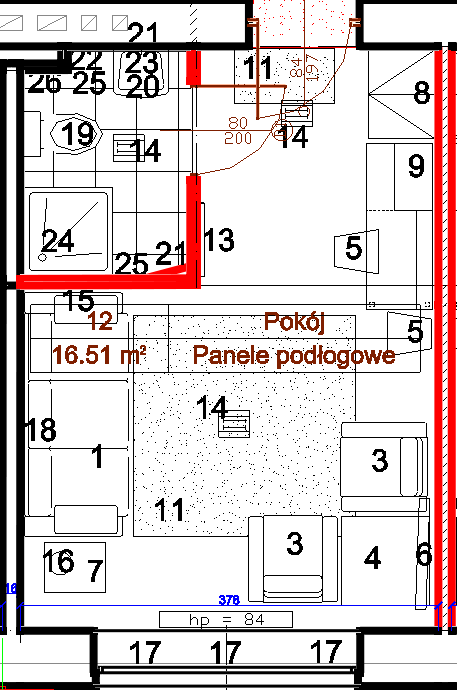 Kanapotapczan rozkładany z możliwością przenocowania 2 osób w kolorze ciemnoszarym  szt. 1Fotel z tapicerką identycznąjak kanapa 		szt.  2Stolik kawowy kwadratowy 80 x 80 cm 		szt.  1Krzesło z siedziskiem miękim z tapicerką j/w 	szt. 2Telewizor 40-cali na uchwycie ruchomym	szt.  1Stolik nocny z szufladami 			szt.  1Szafa ubraniowa dwuczęściowa 80 x 60 x 190 cm wg rysunku nr…. Szt.  1Zestaw kuchenny z lodówką wykonywany na zamówienie  szt. 1 wg fot  nr34 i 35..Wykładzina podłogowa zaobrębiona po obwodzie w kolorze szarym  200 x 200 i 60x90 cm…Lustro naścienne w ramie w kolorze mebli o wym. Zewnętrznych 65 x 180 cm zawieszone 20 cm ponad posadzką  szt. 1Lampa sufitowa  - szt.  3 ( w tym jedno w łazience)Kinkiet naścienny szt. 1Lampka nocna stojąca  szt. 1 Rolety okienne w kol białym , lub jasnoszarym  szt.  3 Obraz ścienny o zewn wymiarach ramy ok 70 x 70 cm szt. 1 (może być antyrama)ŁAZIENKAKompakt WC  szt. 1Umywalka nablatowa na szafce wiszącej  szt. 1Lustro o wym. ok.  80 x 80 cm  szt. 1, oraz o wym 40x160 szt 1Półka wisząca o wym. ok. 30 x 15 x 80 cm szt. 1. Panel oświetleniowy dwupunktowy nad umywalką szt. 1Kabina prysznicowa 90 x 90 cm z prysznicem nasciennym i brodzikiem  szt. 1Uchwyty na ręcznik – szt. 2Uchwyt na papier toaletowy – szt 1WIZUALIZACJA POKOI OD 1 DO 13A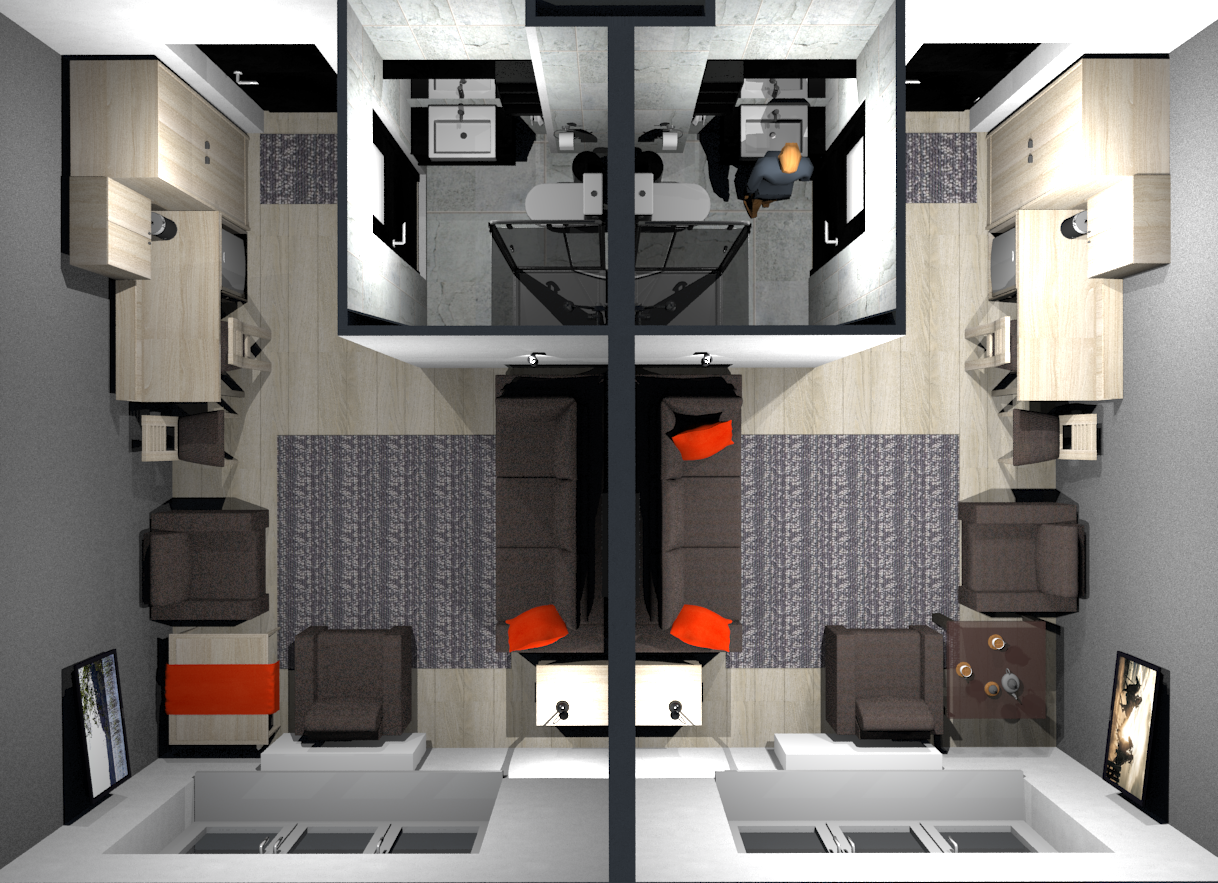 Fot. 1 Pokoje 1 i 2, 3 i 4, aż do 13 i 13A są lustrzanymi odbiciami, jak na rysunku  powyżej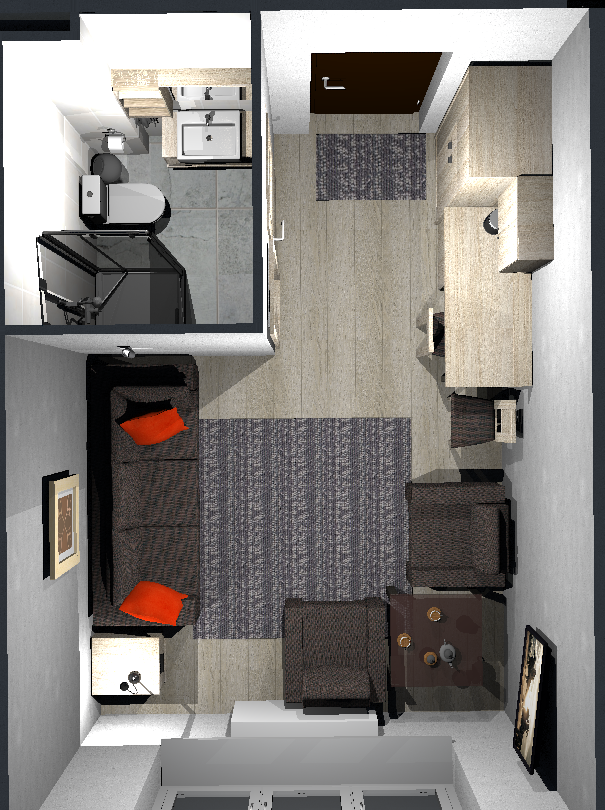 Fot. 2 przykładowy pokój jednoosobowy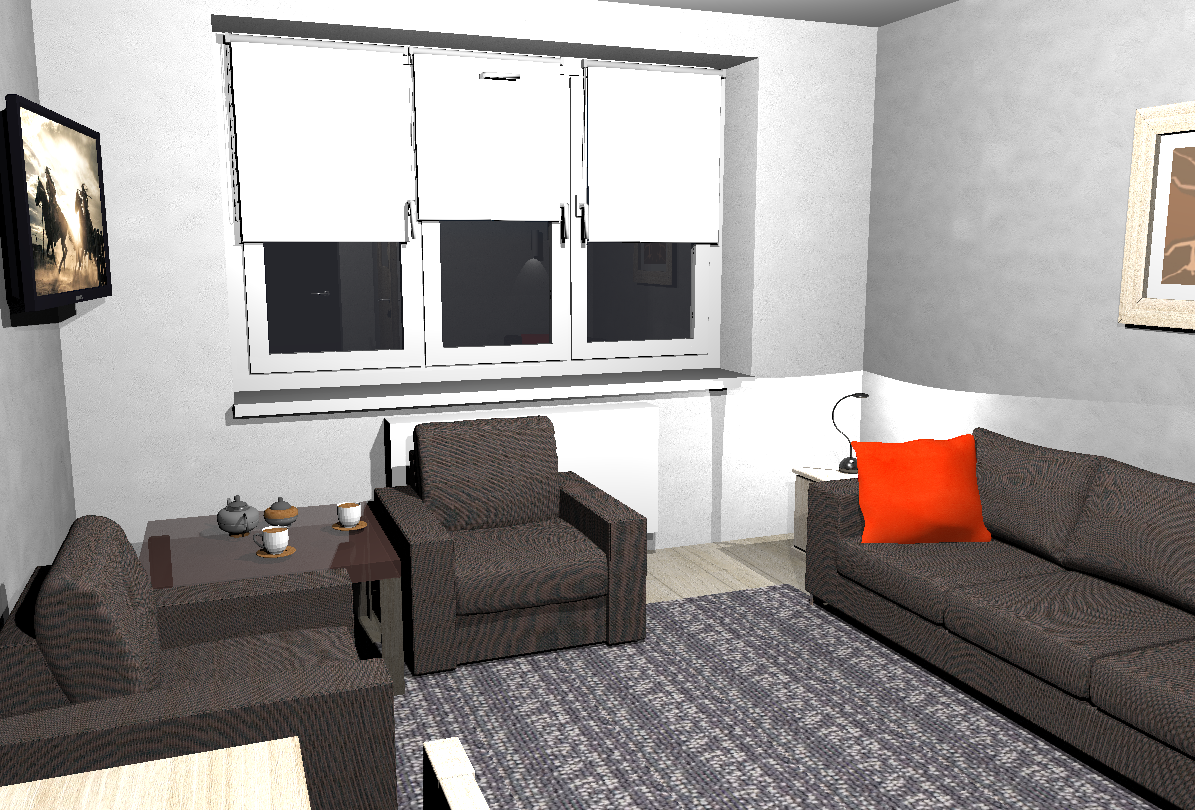 Fot. 3 pokój 13 widok od strony drzwi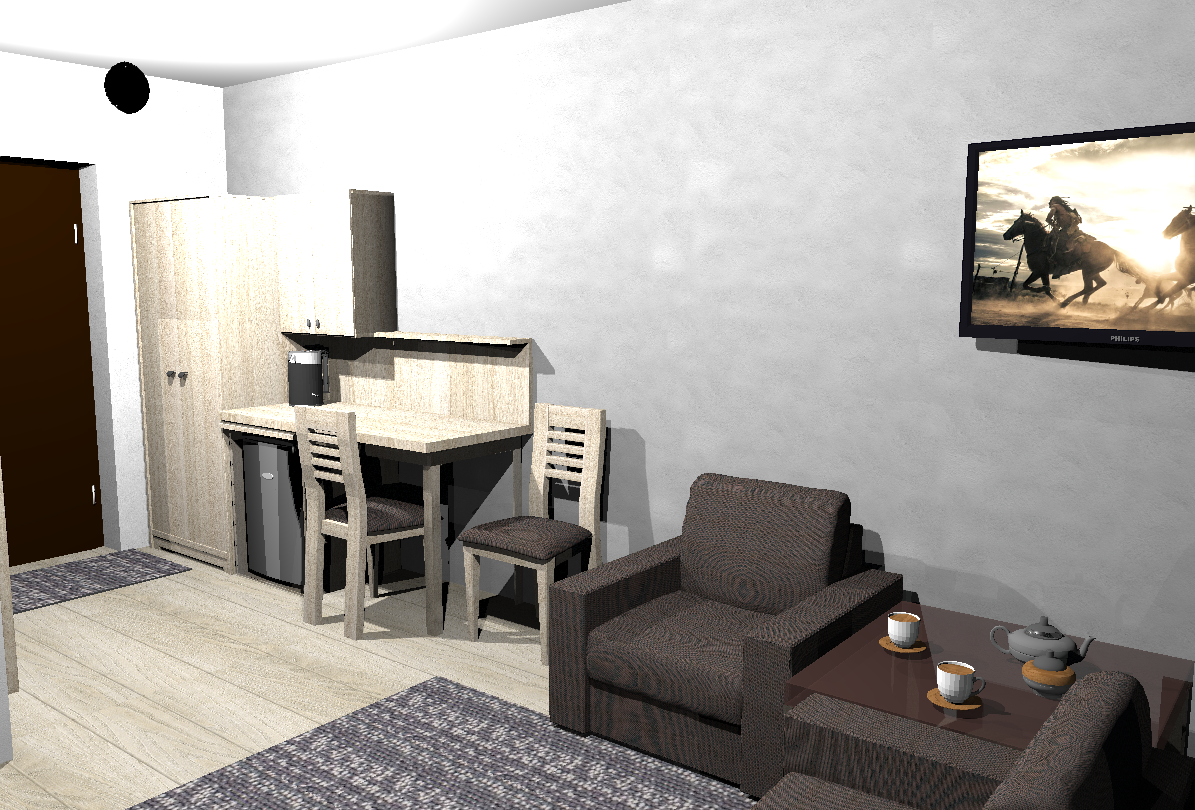 Fot. 4 Pokój 13 widok od strony oknaPokój 14N 1 pokój z możliwością korzystania przez 2 osoby z niepełnosprawnością ruchową. Rys 2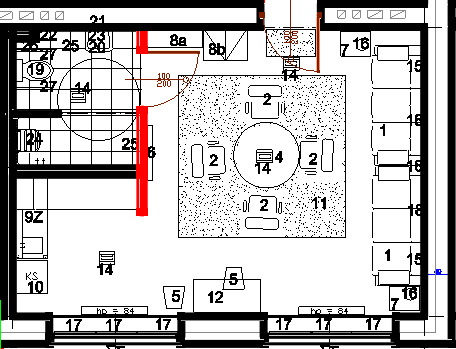 Kanapotapczan rozkładany w kolorze ciemnoszarym  szt. 2Lekki fotel obrotowy z tapicerką identyczną jak tapczan szt.  4__4a.  Stół okrągły śr 120 cm 			szt.  1Krzesło z siedziskiem miękim z tapicerką j/w 	szt. 2Telewizor 40-cali na uchwycie ruchomym	szt.  1Stolik nocny z szufladami 			szt.  2Szafa ubraniowa dwuczęściowa 90 x 60 x 190 cm rozsuwana z drzwiami lustrzanymi szt 1. 8a.  Regał o wym 90 x 30 x 190 cm szt. 1  9Z Zestaw kuchenny wykonywany na zamówienie  szt. 1Lodówka wolnostojąca szt 1Wykładzina podłogowa o wym 300 x 300 cm i 100 x 60 cm zaobrębiona po obwodzie w kolorze szarymBiurko 120 x 60 cm…..Lampa sufitowa  - szt.  4 ( w tym jedna w łazience)Kinkiet naścienny szt. 2Lampka nocna stojąca  szt. 3 Rolety okienne w kol białym , lub jasnoszarym  szt.  6 Obraz ścienny o zewn wymiarach ramy ok 70 x 70 cm szt. 3 (może być antyrama)ŁAZIENKAKompakt WC dla nie pełnosprawnych szt. 1Umywalka dla niepełnosprawnych  szt. 1Lustro o wym. ok.  160 x 80 cm  szt. 1Półka wisząca o wym. ok. 30 x 15 x 80 cm szt. 1Panel oświetleniowy dwupunktowy nad umywalką szt. 1Zestaw prysznicowy : prysznic naścienny , krzesełko składane mocowane do ściany, ścianka stała 80 x 190 cm z pleksi, zasłona  dł 150 cm – szt. 1 Uchwyty na ręcznik – szt. 2Uchwyt na papier toaletowy – szt 1Pochwyty naścienne składane  przy WC szt. 2 WIZUALIZACJA POKOJU 14N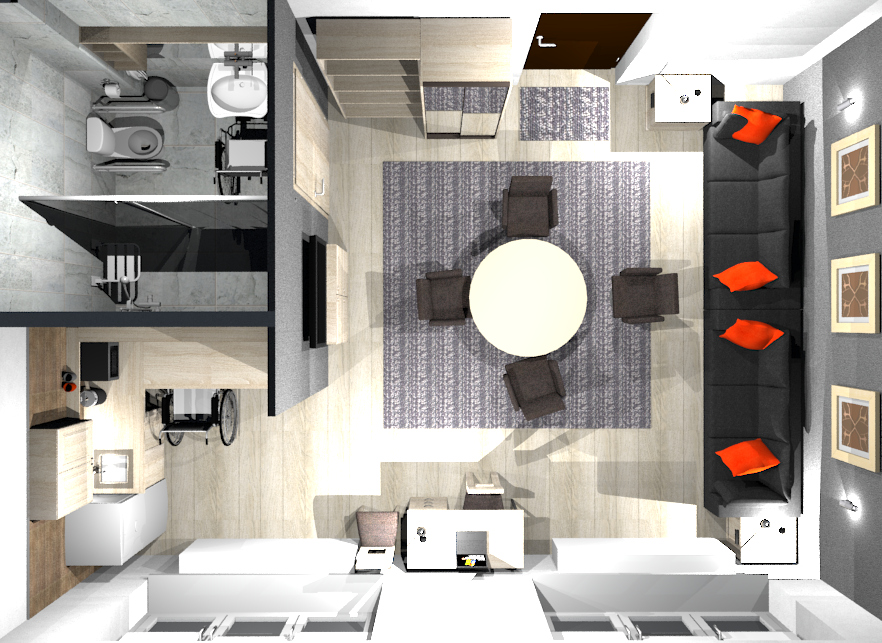 Fot. 5 Widok z góry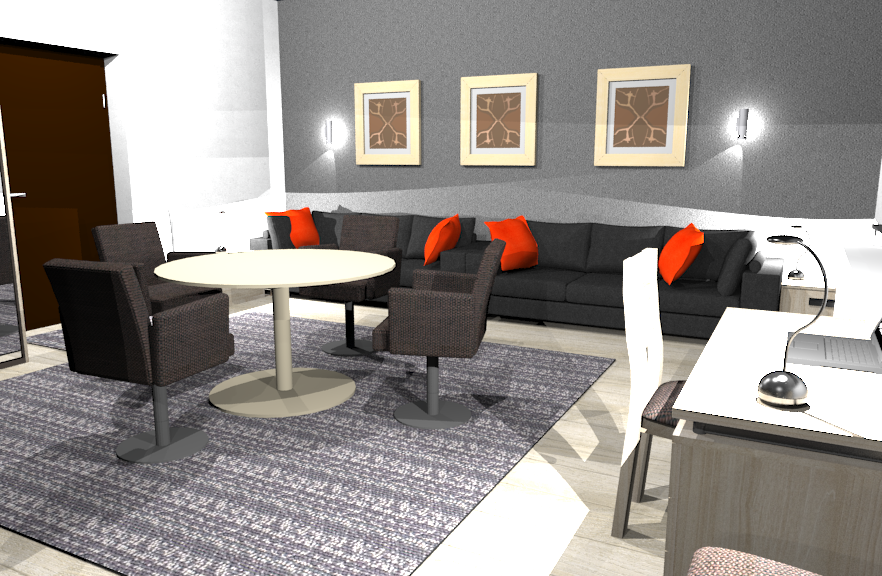 Fot. 6 Widok od strony kuchni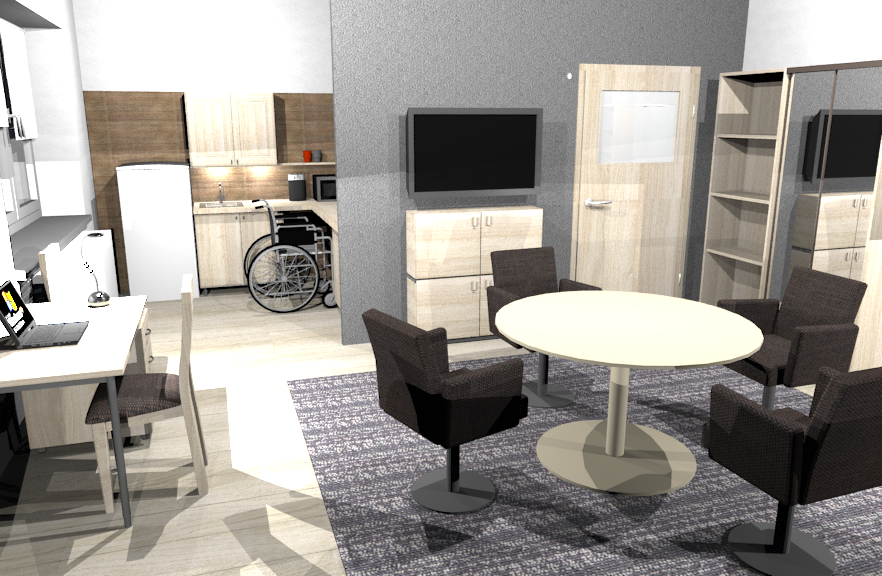 Fot. 7 Widok od strony okna na część dzienną i kuchenną   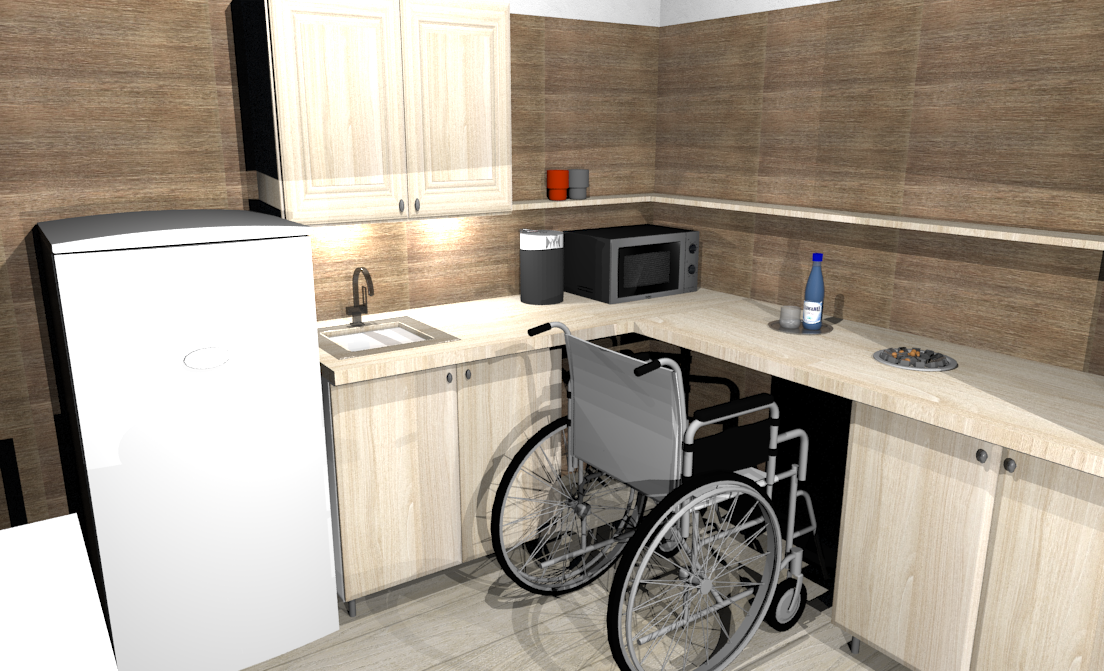 Fot. 8 Kuchnia 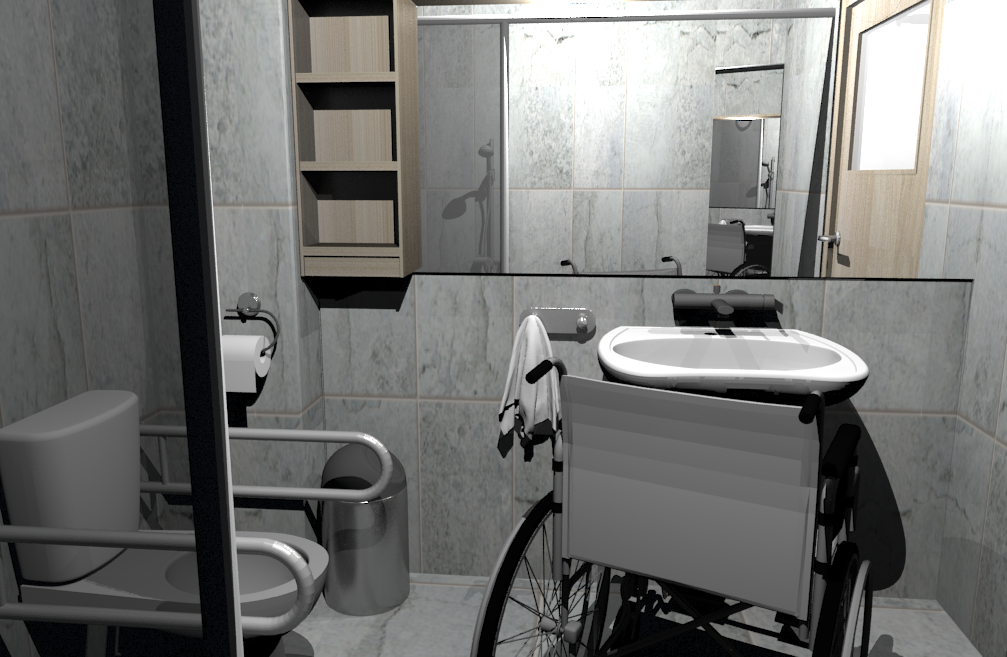 Fot. 9 Łazienka przystosowana dla osób niepełnosprawnychPokój nr 15N1 pokój z przeznaczeniem dla 1 osoby niepełnosprawnejRys 3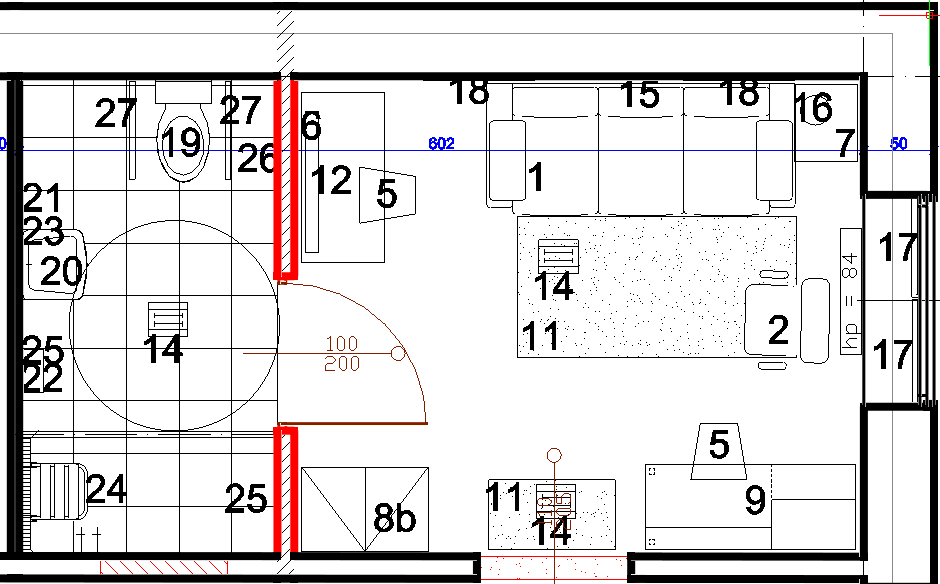 Kanapotapczan rozkładany w kolorze ciemnoszarym  szt. 1Lekki fotel obrotowy z tapicerką identyczną jak tapczan szt. 1____Krzesło z siedziskiem miękim z tapicerką j/w 	szt. 2Telewizor 40-cali na uchwycie ruchomym	szt.  1Stolik nocny z szufladami 			szt.  1Szafa ubraniowa dwuczęściowa 90 x 60 x 190 cm rozsuwana z drzwiami lustrzanymi szt 1. Zestaw kuchenny z lodówką wykonywany na zamówienie  szt. 1 (fot nr 34, 35__Wykładzina podłogowa o wym 100 x 200 cm i 100 x 60 cm zaobrębiona po obwodzie w kolorze szarymBiurko 120 x 60 cm__Lampa sufitowa  - szt.  3 ( w tym jedna w łazience)Kinkiet naścienny szt. 1Lampka nocna stojąca  szt. 1 Rolety okienne w kol białym , lub jasnoszarym  szt.  2 Obraz ścienny o zewn wymiarach ramy ok 70 x 70 cm szt. 2 (może być antyrama)ŁAZIENKAKompakt WC dla niepełnosprawnych szt. 1Umywalka dla niepełnosprawnych  szt. 1Lustro o wym. ok.  160 x 80 cm  szt. 1Półka wisząca o wym. ok. 30 x 15 x 80 cm szt. 1Panel oświetleniowy dwupunktowy nad umywalką szt. 1Zestaw prysznicowy : Prysznic ścienny , krzesełko składane mocowane do ściany, ścianka stała 80 x 190 cm z pleksi, zasłona  dł 150 cm – szt. 1 Uchwyty na ręcznik – szt. 2Uchwyt na papier toaletowy – szt 1Pochwyty naścienne składane  przy WC szt. 2 WIZUALIZACJA POKOJU 15N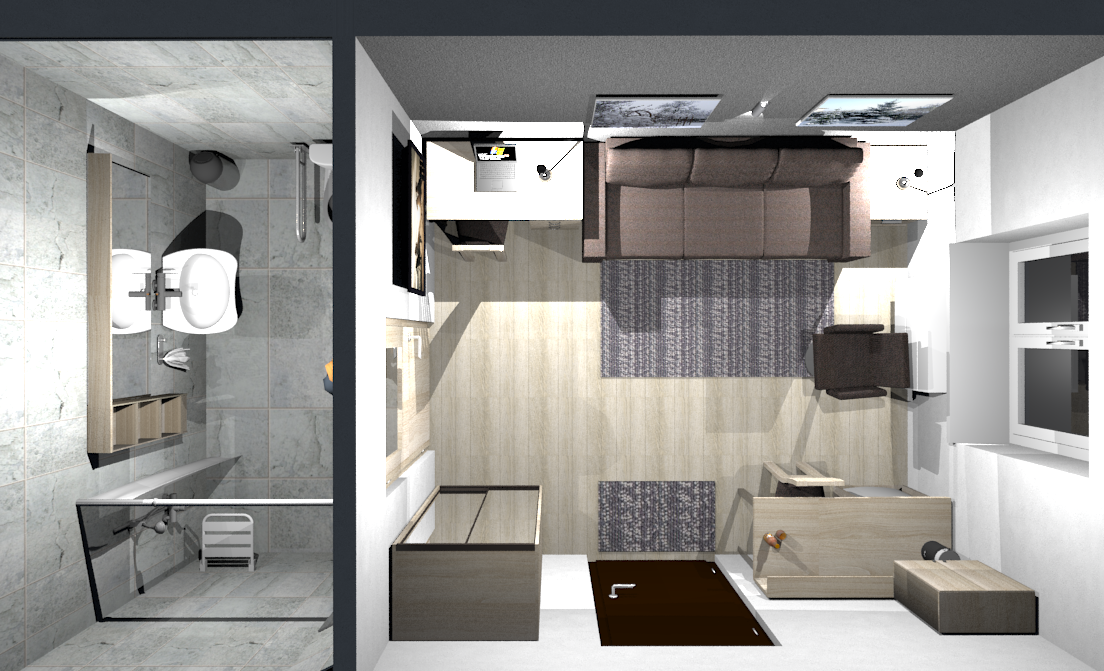 Fot. 10 widok z góry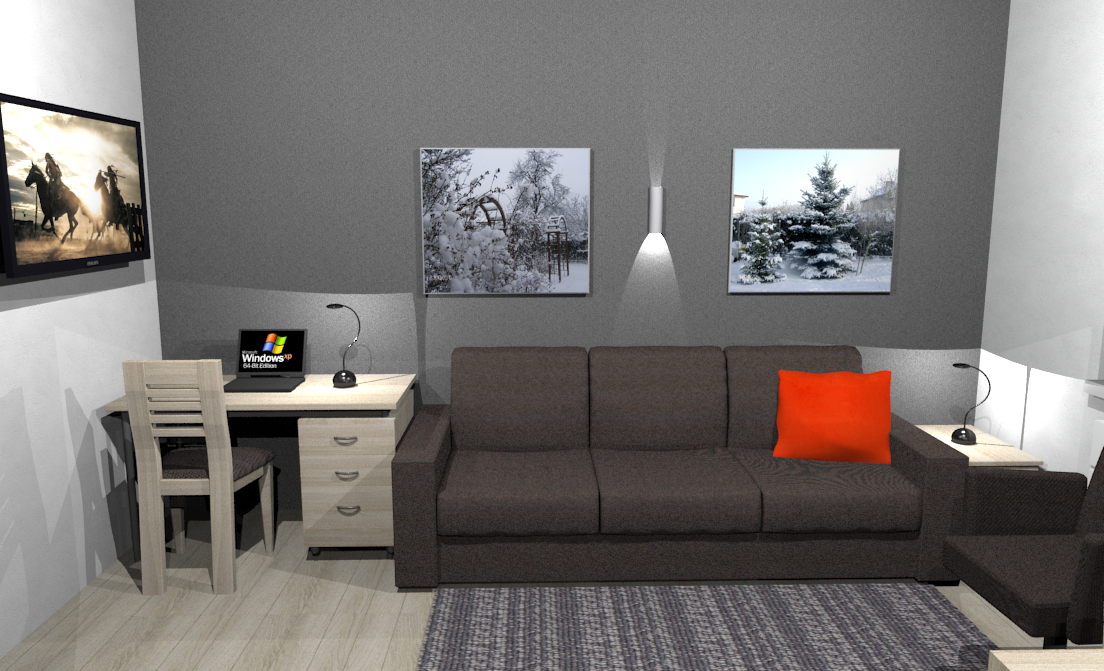 Fot. 11 Widok od strony drzwi wejściowych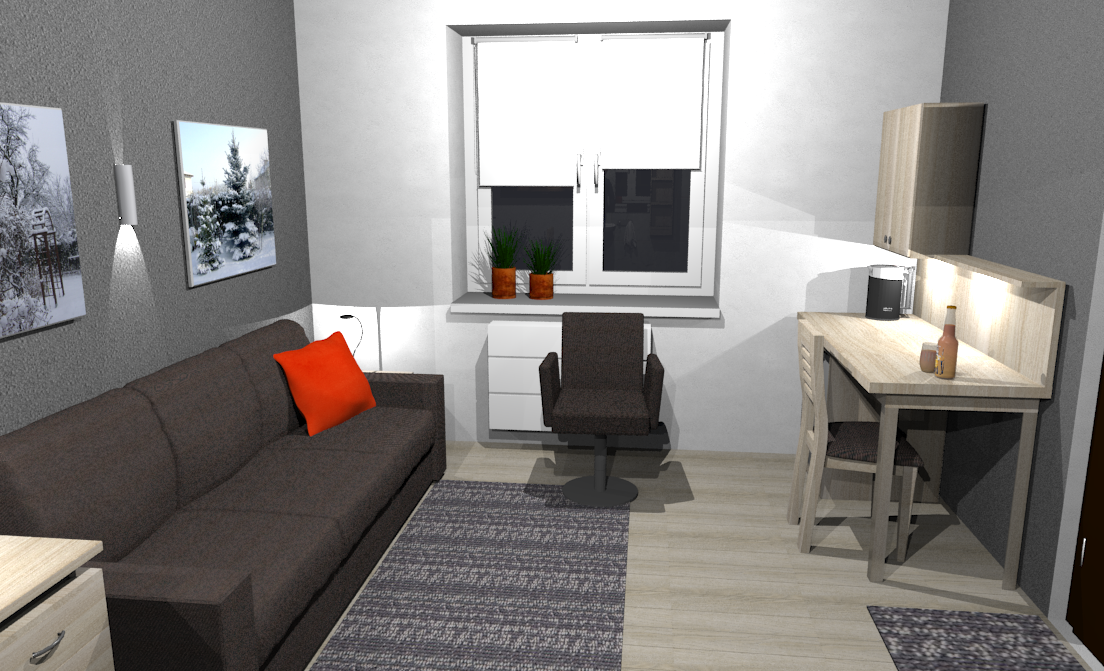 Fot. 12 Widok od strony łazienki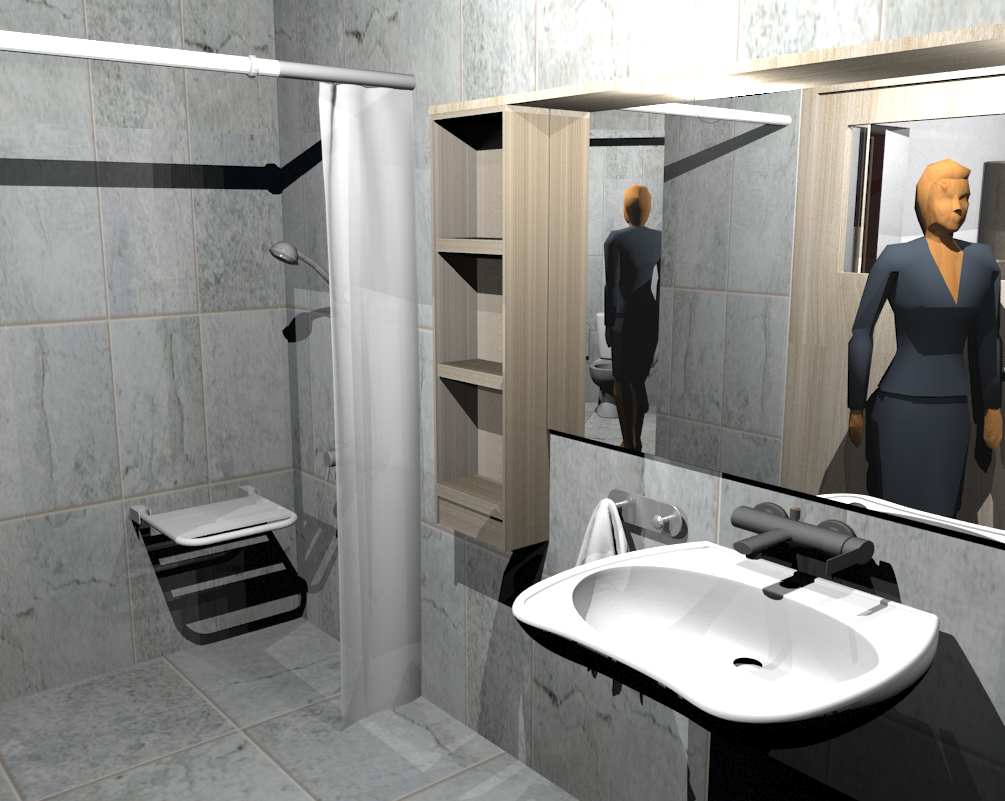 Fot. 13 Łazienka dla osób niepełnosprawnychPokój 181 pokój jednoosobowyRys 4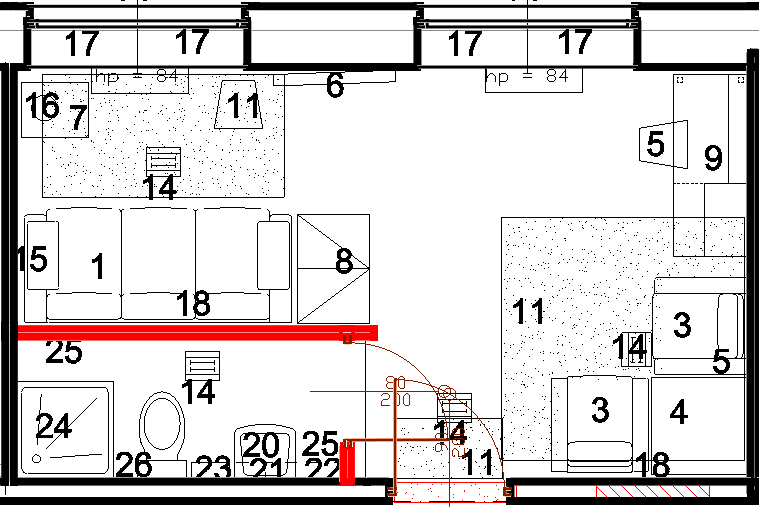 Kanapotapczan rozkładany z możliwością przenocowania 2 osób w kolorze ciemnoszarym  szt. 1___Fotel z tapicerką identycznąjak kanapa 		szt.  2Stolik kawowy kwadratowy 80 x 80 cm 		szt.  1Krzesło z siedziskiem miękim z tapicerką j/w 	szt. 2Telewizor 40-cali na uchwycie ruchomym	szt.  1Stolik nocny z szufladami 			szt.  1Szafa ubraniowa dwuczęściowa 90 x 60 x 190 cm rozsuwana z drzwiami lustrzanymi szt 1. Zestaw kuchenny wykonywany na zamówienie  szt. 1 wg fot nr34, 35__Wykładzina podłogowa zaobrębiona po obwodzie w kolorze szarym  200 x 200 i 60x90 cm____Lampa sufitowa  - szt.  3 ( w tym jedno w łazience)Kinkiet naścienny szt. 1Lampka nocna stojąca  szt. 1 Rolety okienne w kol białym , lub jasnoszarym  szt.  4 Obraz ścienny o zewn wymiarach ramy ok 70 x 70 cm szt. 1 (może być antyrama)ŁAZIENKAKompakt WC  szt. 1Umywalka nablatowa na szafce wiszącej  szt. 1Lustro o wym. ok.  80 x 80 cm  szt. 1, Półka wisząca o wym. ok. 30 x 15 x 80 cm szt. 1. Panel oświetleniowy dwupunktowy nad umywalką szt. 1Kabina prysznicowa 90 x 90 cm z prysznicem sciennym i brodzikiem  szt. 1Uchwyty na ręcznik – szt. 2Uchwyt na papier toaletowy – szt 1WIZUALIZACJA POKOJU 18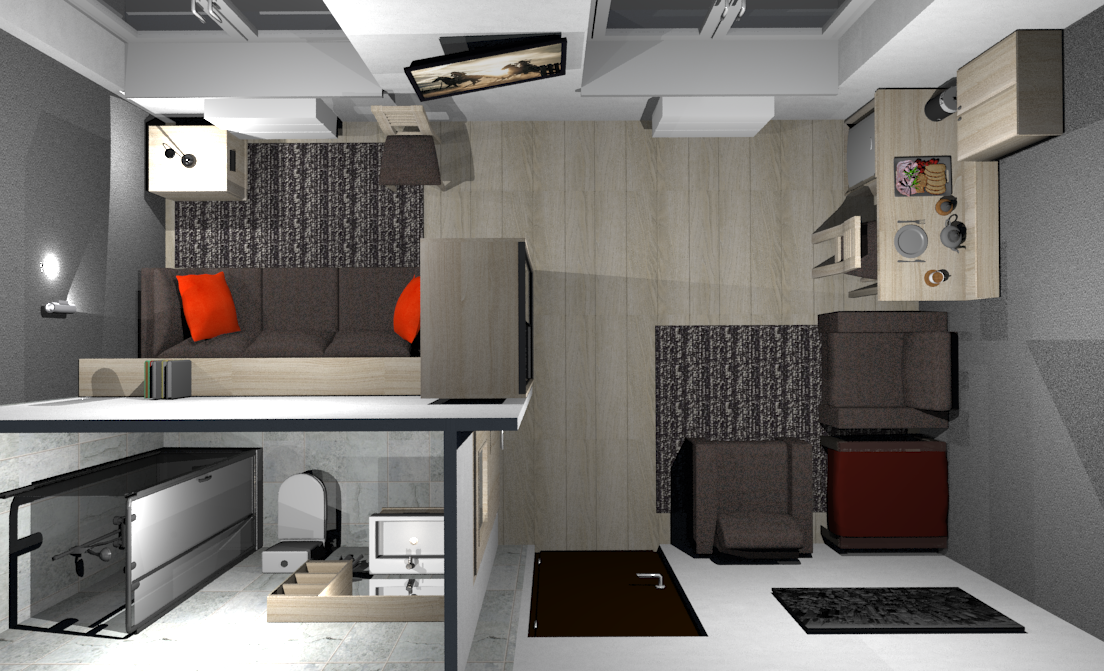 Fot. 14 Widok z góry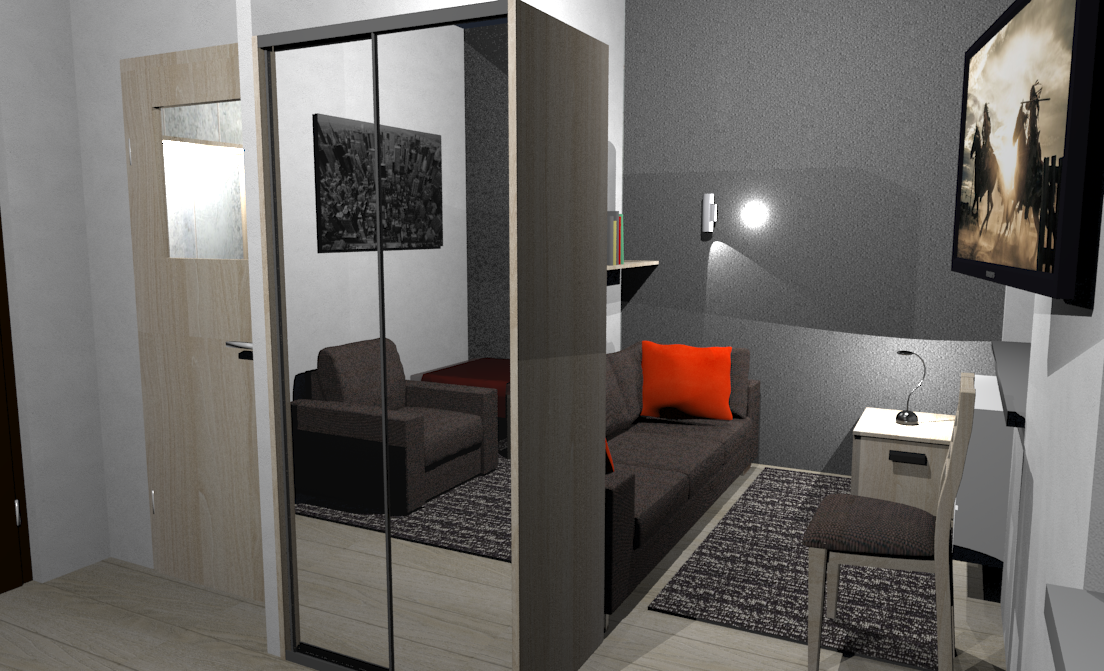 Fot. 15 Widok od strony kuchni na część sypialną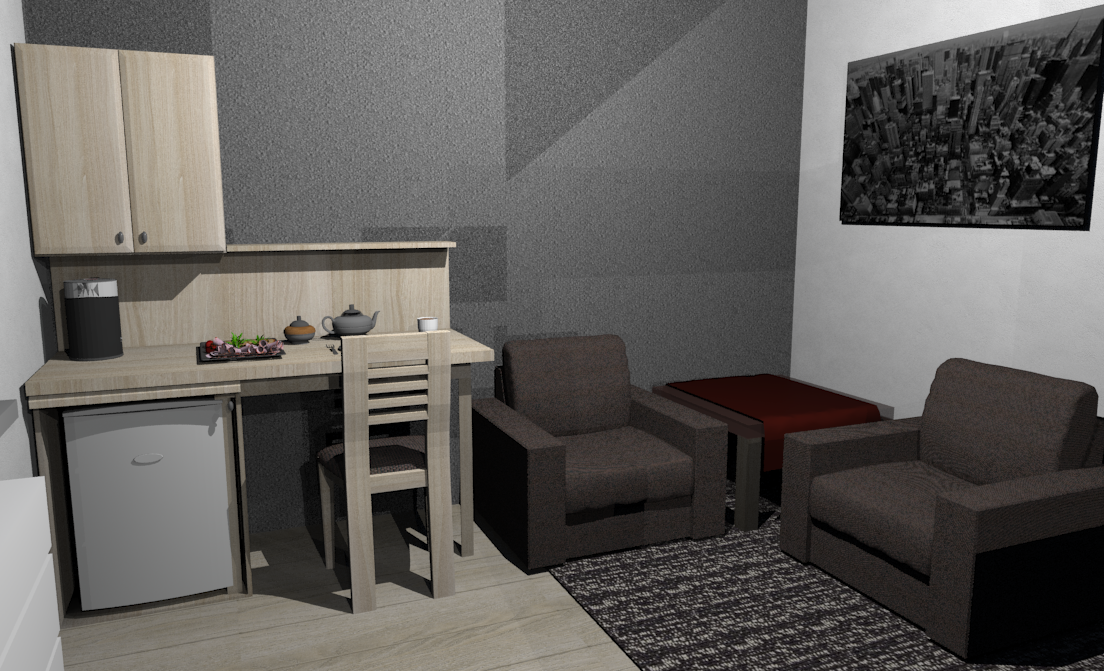 Fot. 16 Widok Pokój 191 pokój dwuosobowy małżeńskiRys 5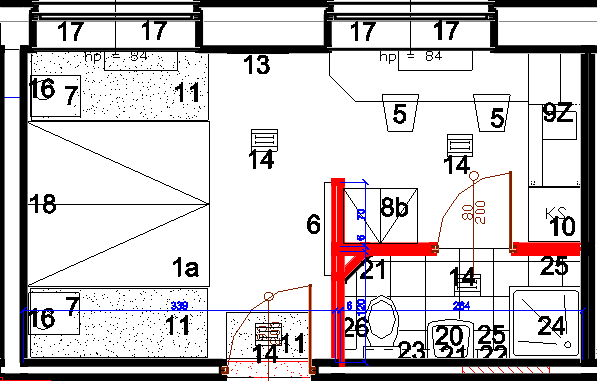 ___ 1a 	Łóżko podwójne szer 180 cm  szt. 1______Krzesło z siedziskiem miękim z tapicerką j/w 	szt. 2Telewizor 40-cali na uchwycie ruchomym	szt.  1Stolik nocny z szufladami 			szt.  2Szafa ubraniowa dwuczęściowa 90 x 60 x 190 cm rozsuwana z drzwiami lustrzanymi szt 1. 9Z Zestaw kuchenny wykonywany na zamówienie  szt. 1 wg LodówkaWykładzina podłogowa zaobrębiona po obwodzie w kolorze szarym  200 x 100 szt. 2  i 60x90 cm szt 1__Lustro naścienne w ramie w kolorze mebli o wym. Zewnętrznych 65 x 190 cm zawieszone 20 cm ponad posadzką  szt. 1Lampa sufitowa  - szt.  3 ( w tym jedno w łazience)__Lampka nocna stojąca  szt. 2 Rolety okienne w kol białym , lub jasnoszarym  szt.  4 Obraz ścienny o zewn wymiarach ramy ok 70 x 70 cm szt. 1 (może być antyrama)ŁAZIENKAKompakt WC  szt. 1Umywalka nablatowa na szafce wiszącej  szt. 1Lustro o wym. ok.  80 x 80 cm  szt. 1, oraz o wym 40x160 szt 1Półka wisząca o wym. ok. 30 x 15 x 80 cm szt. 1. Panel oświetleniowy dwupunktowy nad umywalką szt. 1Kabina prysznicowa 90 x 90 cm z armaturą naścienną i brodzikiem  szt. 1Uchwyty na ręcznik – szt. 2Uchwyt na papier toaletowy – szt 1WIZUALIZACJA POKOJU 19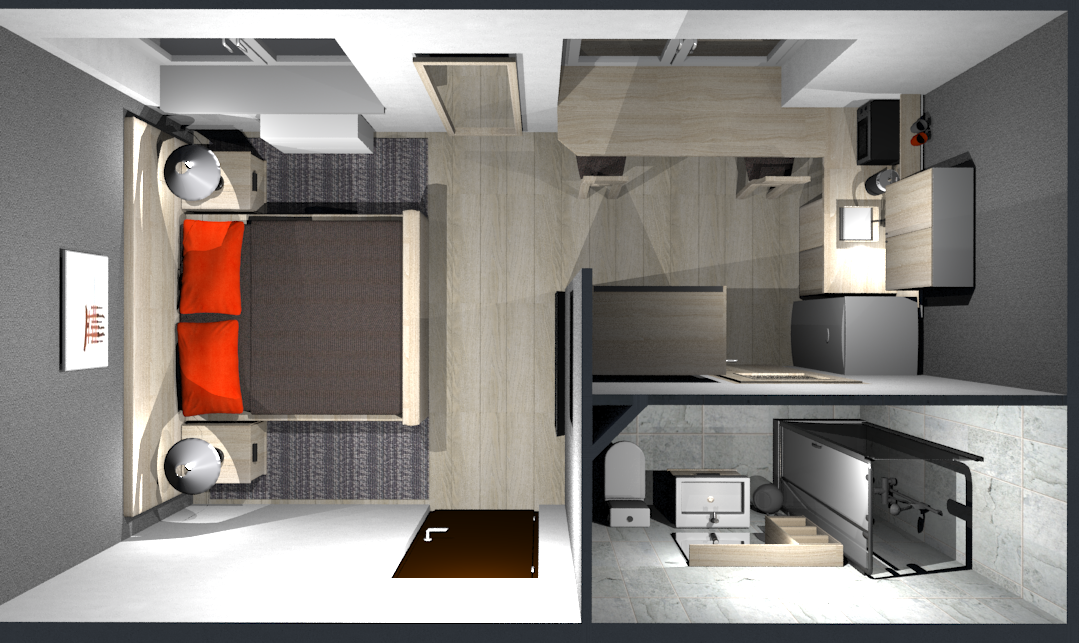 Fot. 17 widok z góry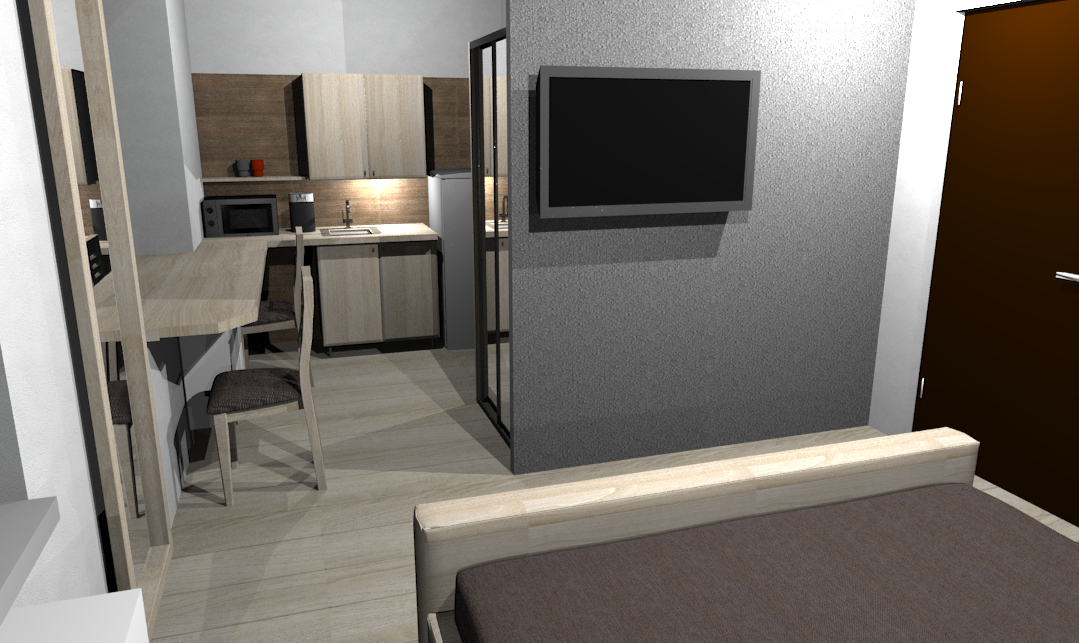 Fot. 18 Widok od strony okna lewego na kuchnię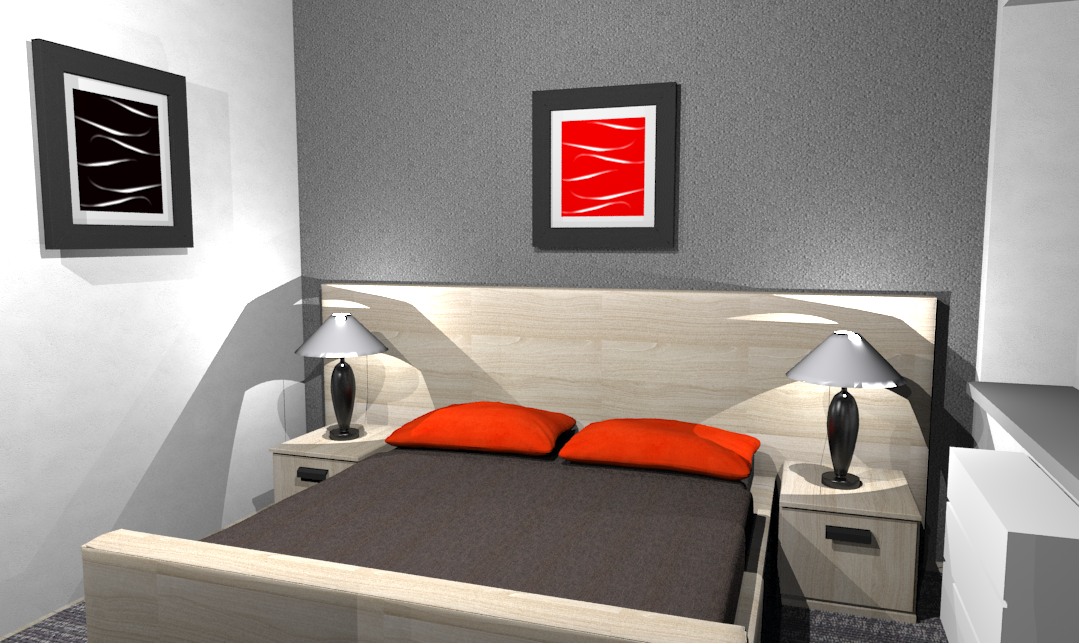 Fot. 19 Widok od strony kuchniPodsumowanie remontu pokoi Łącznie na parterze jest 20 pokoi dla 22 osób. Jeden pokój (nr 20) już wyremontowany i z wykonaną łazienką nie jest ujęty w projekcie2 pokoje są przystosowane dla osób niepełnosprawnych w tym jeden jednoosobowy i jeden dwuosobowy.  Z pokoju mogą korzystać 2 osoby niepełnosprawne , lub jedna niepełnosprawna z opiekunem . Wszystkie pokoje są wyposażone w mini zestaw  kuchenny z lodówką, a dwa posiadają dodatkowo zlewozmywak jednokomorowy. Zestawienie Wyposażenia wszystkich pokoiKanapotapczan rozkładany w kolorze ciemnoszarym  szt. 191a   Łózko podwójne szer 180cm szt 1Lekki fotel obrotowy z tapicerką identyczną jak tapczan szt.  5Fotel z tapicerką identyczną jak kanapa 	szt.  32Stolik kawowy kwadratowy 80 x 80 cm 		szt.  164a.  Stół okrągły śr 120 cm 			szt.  1Krzesło z siedziskiem miękim z tapicerką j/w 	szt. 38Telewizor 40-cali na uchwycie ruchomym	szt.  19Stolik nocny z szufladami 			szt.  21Szafa ubraniowa dwuczęściowa 80 x 60 x 190 cm rozsuwana  szt 15. 8a.  Regał o wym 90 x 30 x 190 cm szt. 1 8b.	szafa ubraniowa 900x60x190 cm rozsuwana z drzwiami lustrzanymi szt. 4Zestaw kuchenny z lodówką wykonywany na zamówienie  wg rysunku …   szt. 179Z Zestaw kuchenny wykonywany na zamówienie  szt. 2 wg fot nr 34, 35Lodówka wolnostojąca szt 2Wykładzina podłogowa o wym zaobrębiona po obwodzie w kolorze szarym-300x300 szt 1-200x200 szt 16-200x100 szt. 4-60x90  szt. 19Biurko 120 x 60 cm szt 2Lustro naścienne w ramie w kolorze mebli o wym. zewnętrznych 65 x 180 cm szt. 15Lampa sufitowa  - szt.  59 (w tym 19 lamp w łazienkach)Kinkiet naścienny szt. 21Lampka nocna stojąca  szt. 23 Rolety okienne w kol białym , lub jasnoszarym  szt.  61 Obraz ścienny o zewn wymiarach ramy ok 70 x 70 cm lub zbliżonych  szt. 23 (mogą być antyramy)ŁAZIENKAKompakt WC dla nie pełnosprawnych szt. 2Kompakt WC szt 17Umywalka dla niepełnosprawnych  z armaturą szt. 1umywalka nablatowa na szafce wiszącej z armaturą szt. 17Lustro o wym. ok.  80 x 80 cm  szt. 17Lustro o wym 160x80 szt 2Lustro o wym ok 40x160 szt 18półka  wisząca o wym. ok. 30 x 15 x 80 cm szt. 19Panel oświetleniowy dwupunktowy nad umywalką szt. 19Zestaw prysznicowy dla niepełnosprawnych  : prysznic naścienny , krzesełko składane mocowane do ściany, ścianka stała 80 x 190 cm z pleksi, zasłona  dł 150 cm – szt. 2-Kabina natryskowa z brodzikiem i prysznicem szt. 17Wieszaki  na ręczniki – szt. 38Uchwyt na papier toaletowy – szt 19Pochwyty naścienne składane  przy WC dla niepełnosprawnych szt. 4 Ponadto pokoje sypialne  należy wyposażyć w urządzenia ruchone jak :- pojemniki na odpadki, -czajniki elektryczne, -wieszaki na ubrania, -wyposażenie kuchenne jak kubki, talerze, szklanki itp-sztudźce, -poduszki na kanapę-obrusy  -kołdry, poduszkii inne wg uznania zarządcy obiektu.We wszystkich pomieszczeniach przewidziano wymianę posadzki. W pokojach zastosowano panele podłogowe , w łazienkach terakotę. Na korytarzu po uzupełnieniu i wyrównaniu podłoża, po wykonaniu prac związanych z ukłafdaniem instalacji wod-kan, prponuje się zastosowanie płytek dywanowych w celu wyciszenia odgłosów.  Alternatywnie można zastosować wykładzinęPVCNależy również pomalować ściany i sufity we wszystkich pomiesczeniach. Projekt zakłada również malowanie istniejących drzwi, (o ile wymiana wszystkich drzwi wejściowych na nowe przekroczy budżet inwestycyjny)Wyposażenie pozostałych pomieszczeńPok nr 20 Istniejący pokój jednoosobowy z łazienką pozostawia siębez zmian. Pok nr 21 Magazyn bielizny brudnej Na magazym przezncza się dotychczasowe WC męskie z natryskami. Jako że każdy pokój będzie posiadał własną łazienkę, WC zbiorcze stanie się zbędne. W związku z tym pomieszczenie można przeznaczyć na magazym brudnej bielizny, który dotychczas mieścił się w pokoju przeznaczonym na pok. nauki przy holu głównym Należy wykorzystać istniejące meble do składowania brudnej bieliznyPok nr 22Magazyn bielizny czystej Należy wykorzystać istniejące meble do składowania  bieliznyPok nr 23Pomiesczenie gospodarczeSzafa na środki czystościBlat roboczyZlew technicznyPok nr 24Dotychczasowy WC damski podzielić na dwie części wyodrębmiając WC męski i damski Wyposażenie;1.	 kompakt WC 2 szt 2.	umywalka nablatowa z armaturą na szafce wiszącej  - 2 szt3.	pisuar 1 szt. 4.	lustro 80x80cm – 2 szt5.	uchwyt na papier 2 szt.6.	pojemnik na smieci 2 szt7.	Oświetlenie sufitowe 4 szt. Pok nr 25Pomieszczenie socjalne pozostawia się bez zmian PARTER CZĘŚĆ BWYPOSAŻENIE I WIZUALIZACJE Hol wejściowy i korytarzRys nr 6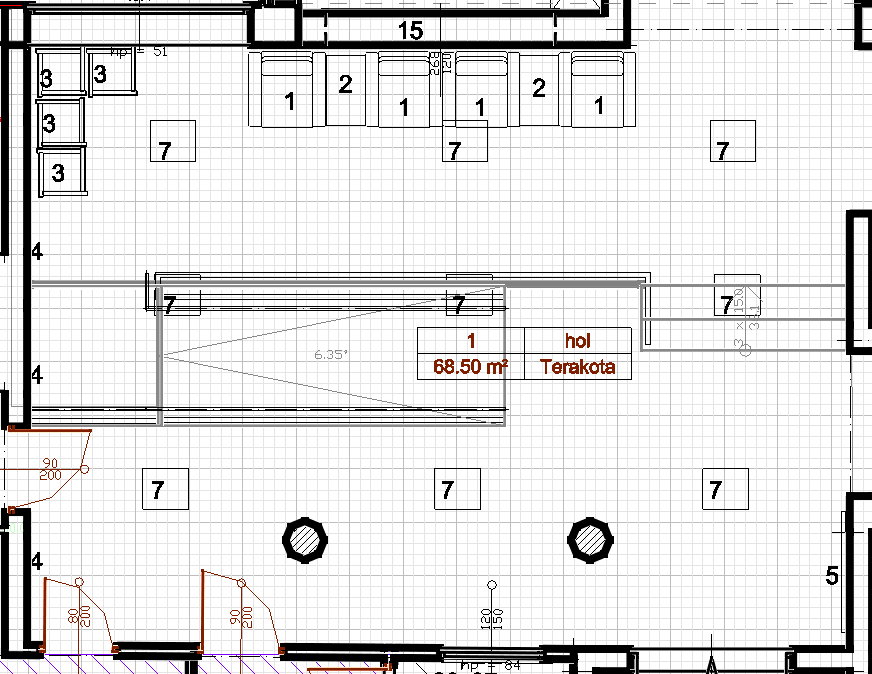 PRACE REMONTOWE-W holu przewiduje się remont ścianNa ścianach i słupach widocznych na wizualizacjach należy położyć tynk strukturalny o strukturze drobnej w kolorze szarym. Pozostałe ściany po wyrównaniu podłoża, pomalować na kolor biały złamany lekko szarością, -po wyremontowaniu ścian wymienić istniejące odbojnice ścienne na nowe w kol czarnym-Sufity malować farbą emulsyjną  na kolor biały.-Posadzka pozostaje bez zmian.  (Na wizualizacjach nie pokazano płytek niebieskich wkładanych pomiędzy szare. Całą posadzkę pokazano jako szarą). -Istniejące drzwi do pomieszczeń pomalować na kolor 5010 wg kat RAL.-Pomiędzy holem a korytarzem prowadzącym do stołówki należy wymienić roletę na nową w kolorze białym.WYPOSAŻENIEFotele szt4Stolik o wymiarach 45x90 cm szt 2Skrzynie drewniane o wym. 60x60x40cm służące do umieszczanie w nich roślin wraz z donicami. (po umieszczeniu donic przestrzeń pomiędzy nimi można wypełnić grysem  szt  10Antyramy o wym. 120x120 z zamieszczonym zdjęciem lub obrazem wyłącznie w wersji czarno-białej.Tablica ogłoszeń o wym. 140x110 cmRoleta podnoszona mechanicznie o wym.  ok 260x220 podnoszona mechanicznie, w miejsce starej rolety istniejącej.  Przed zamówieniem należy pobrać wymiary z naturyOświetlenie sufitowe szt.  18WIZUALIZACJE HOLU I KORYTARZA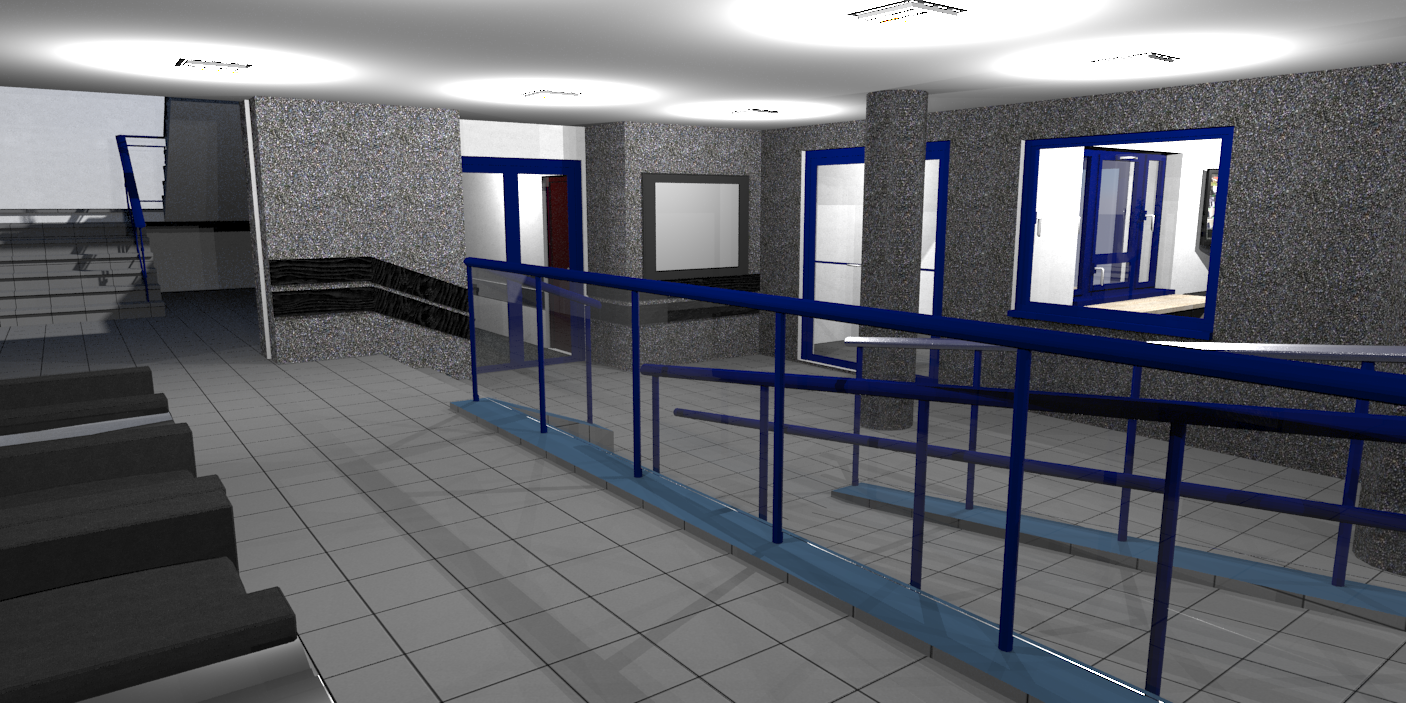 Fot. 20 H1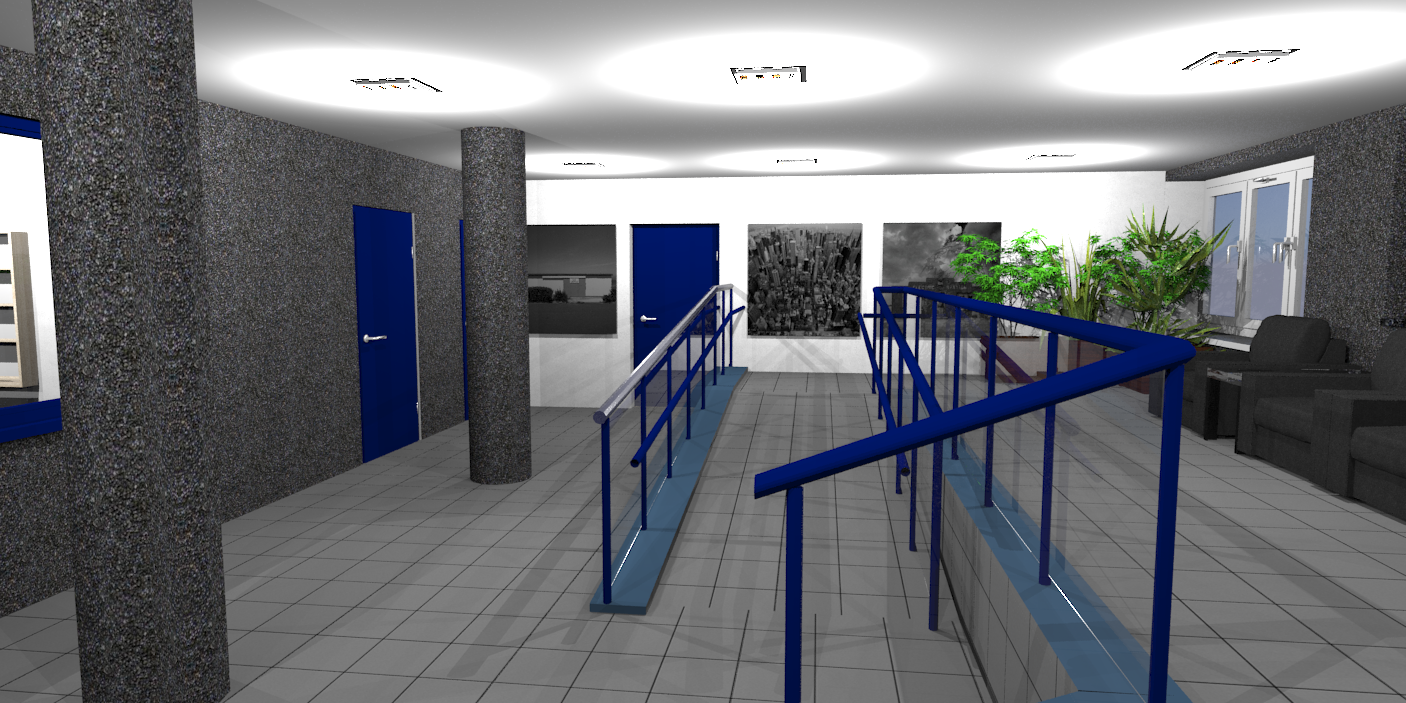 Fot. 21 H2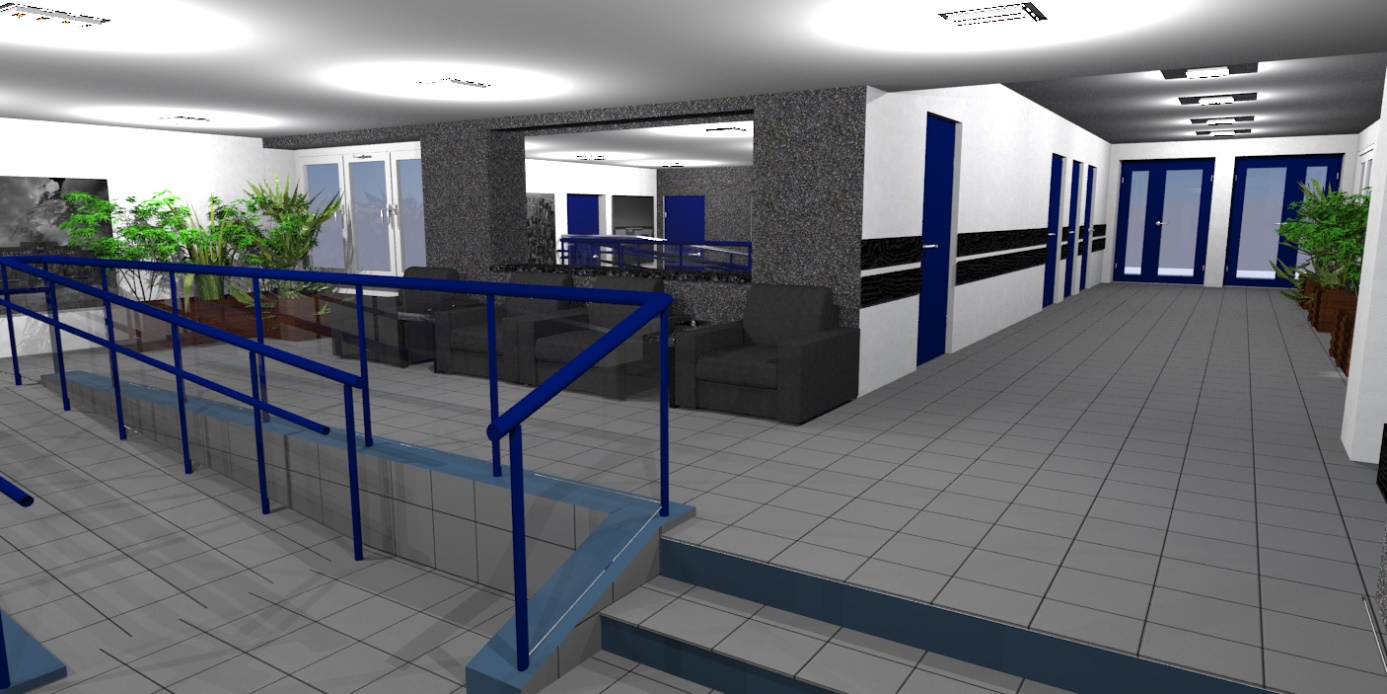 Fot. 22 H3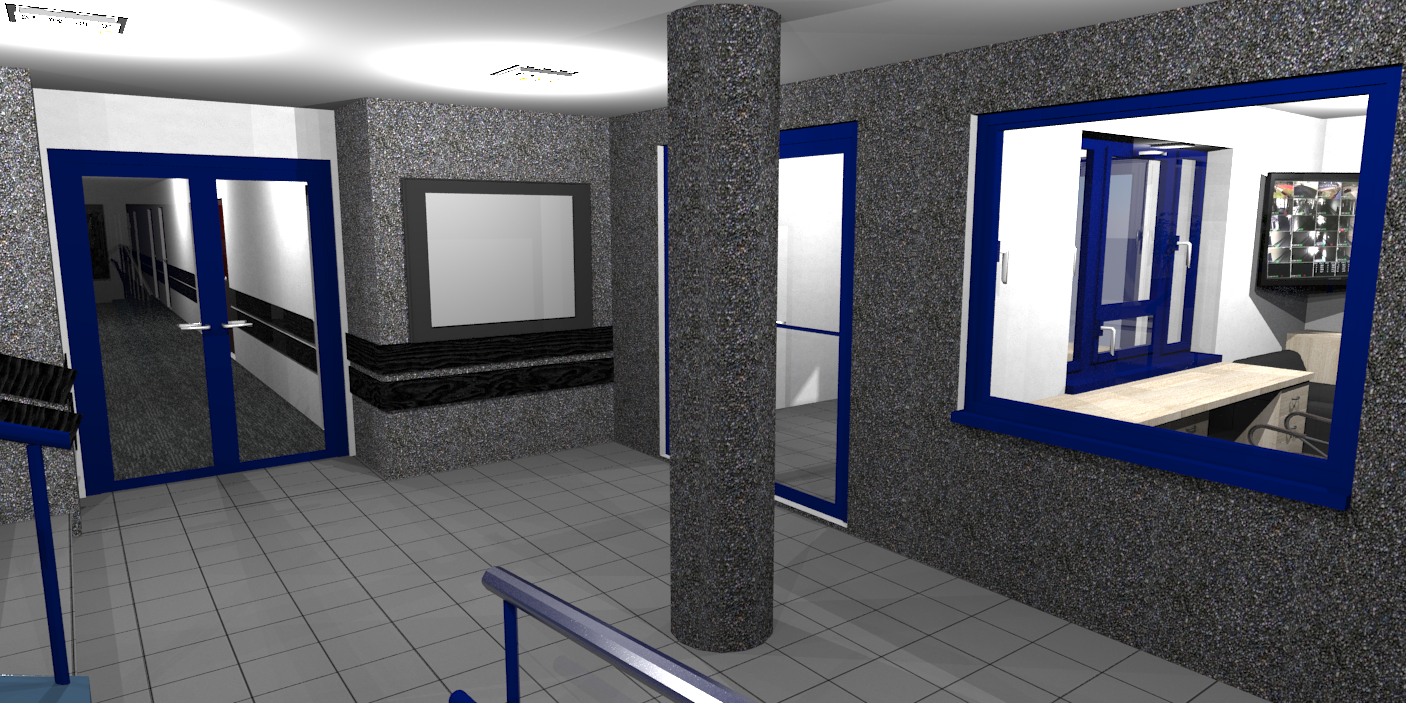 Fot. 23 H4Pokój, kierownika, sekretariat, WC i korytarzRys nr 7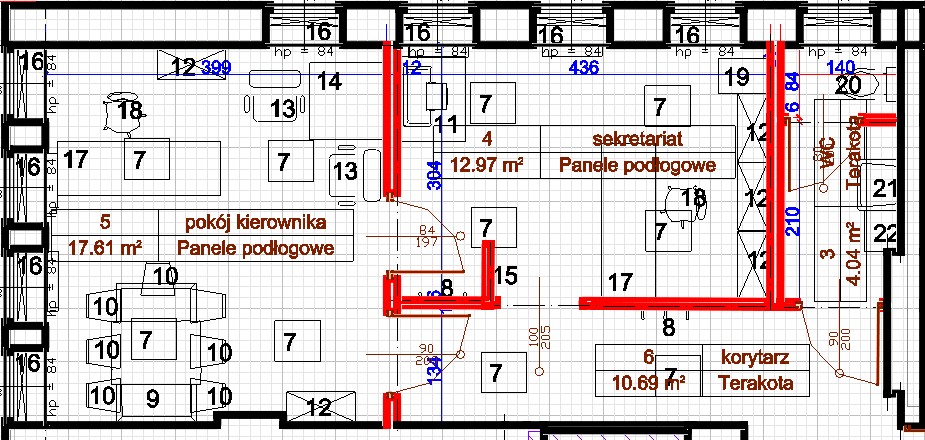 W/w pomieszczenia zostają przeniesione z części hotelowej, a ich dotychczasowe miejsce zajmą pokoje hotelowe.PRACE REMONTOWEPrzewiduje się wykonanie ścian z gazobetonu grub 6 cm w celu podziału pomieszczenia na dwa pokoje ,WC i korytarz. Remont wymaga położenia nowych posadzek – przewidziano panele podłogowe.  W korytarzu alternatywnie zamiast paneli drewnianych można zastosować terakotę imitującą drewno.Tynkowanie i malowanie ścian i sufitów. Montaż drzwiWykonanie terakoty w WC na posadzce i ścianach. Doprowadzenie instalacji wody i kanalizacji do pom WC z piwnicy budynku., oraz montaż urządzeń. Inst.WYPOSAŻENIE7.  Oświetlenie sufitowe szt. 13  w tym 2 w WCPanel ścienny z wieszakami  szt.2Stół konferencyjny  szt. 1Krzesło  szt. 7Stół pod kserokopiarke  szt. 1Regał biurowy 80x35 cm  szt. 5Lekki fotel biurowy szt. 2Stolik kawowy 80x80x 40 cm  szt. 1 Lustro naścienne w ramie w kolorze mebli o wym. Zewnętrznych 65 x 180 cm zawieszone 20 cm ponad posadzką  szt. 1Żaluzje  pionowe szt. 9Biurko 60x 190 szt. 2Krzesło obrotowe szt. 2regał niski 40x60x80 cm szt. 1WCKompakt WC szt. 1Umywalka na szafce wiszącej, szafka o wym 150x42 x 40 cm szt. 1Lustro o wym. ok.  150 x 80 cm  szt. 1Panel oświetleniowy dwupunktowy nad umywalką szt. 1WIZUALIZACJE CZĘŚCI ADMINISTRACYJNEJ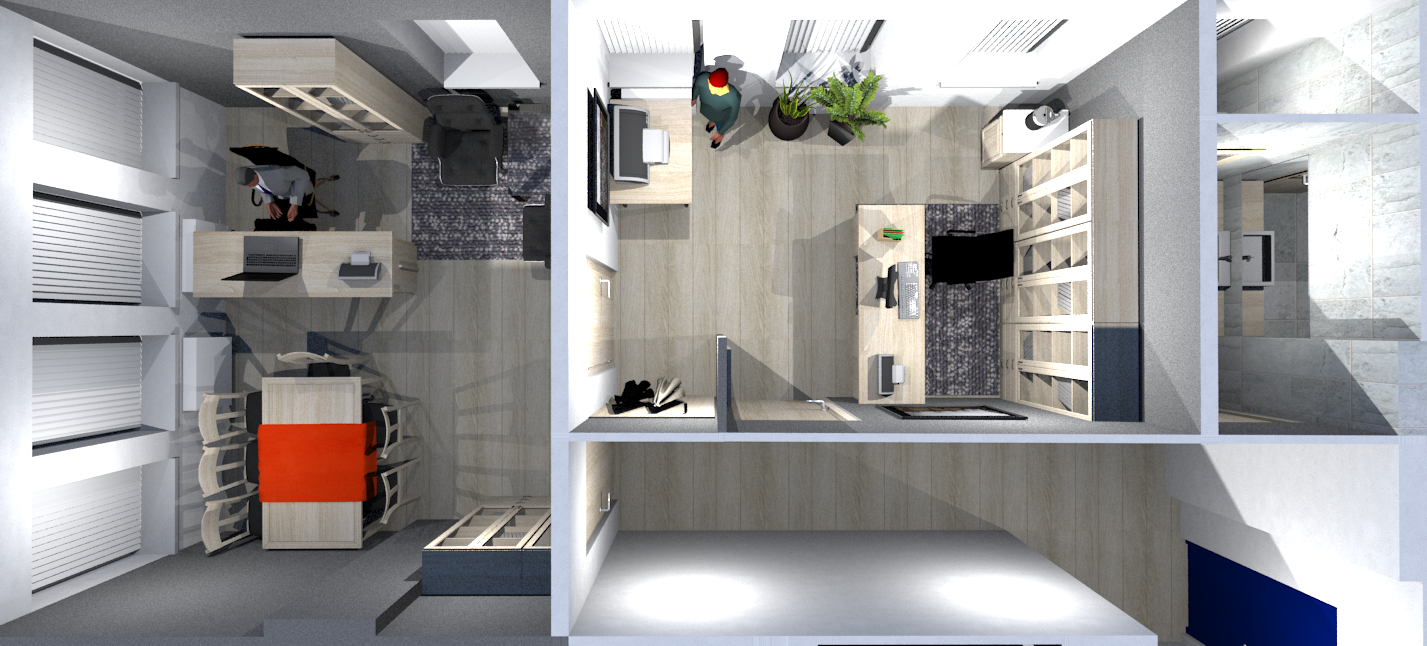 Fot. 24 Część administracyjna. Widok z góry na całość. 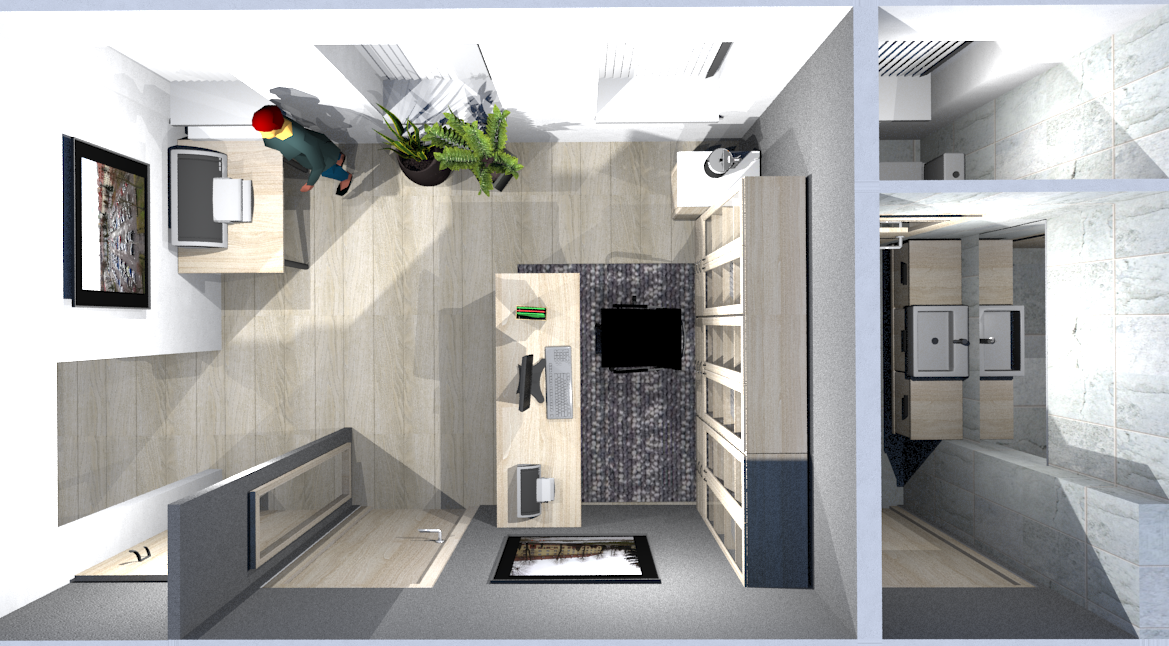 Fot. 25 Sekretariat i WC widok z góry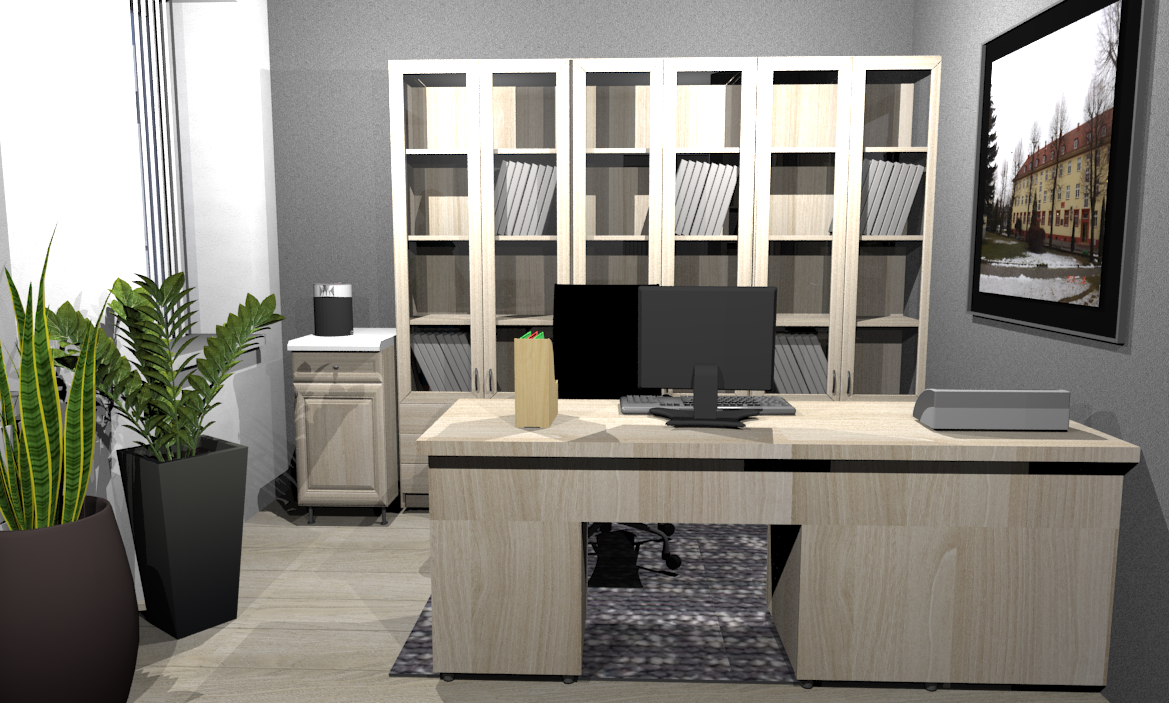 Fot. 26 Sekretariat widok od str. pokoju kierownika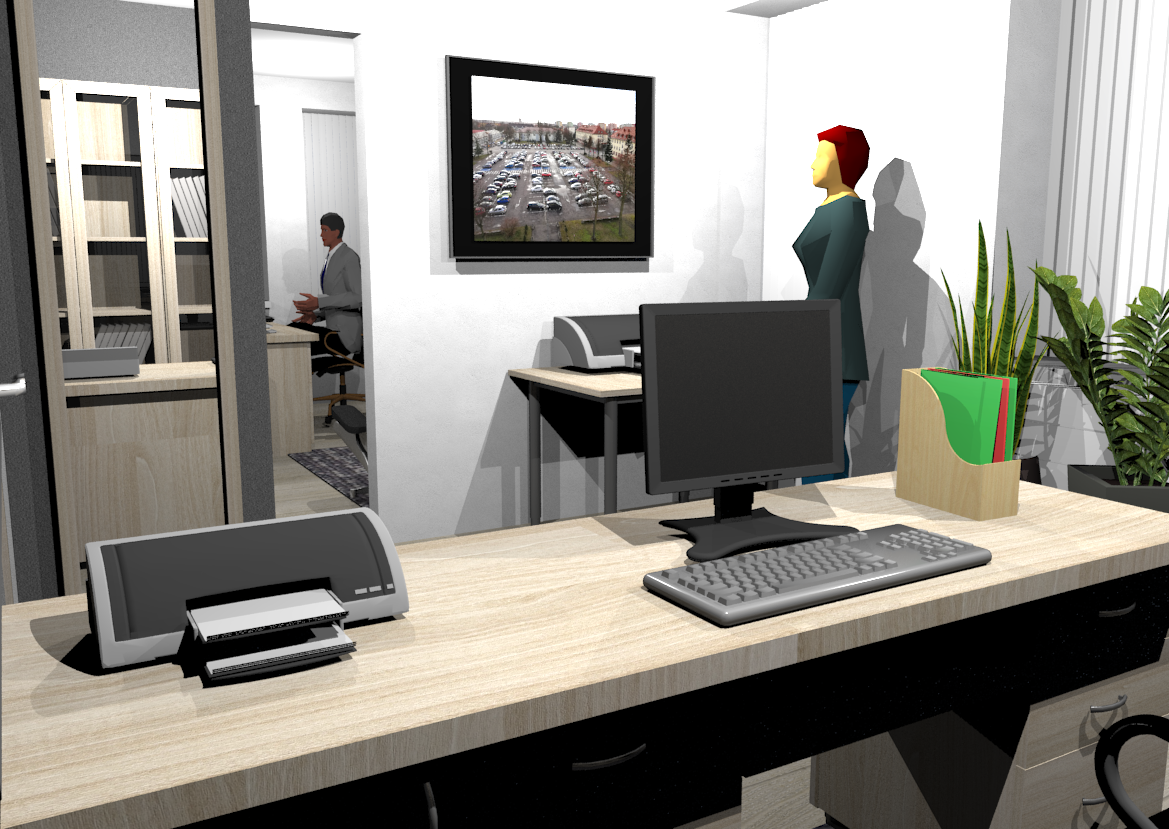 Fot. 27 Sekretariat widok od str. Biurka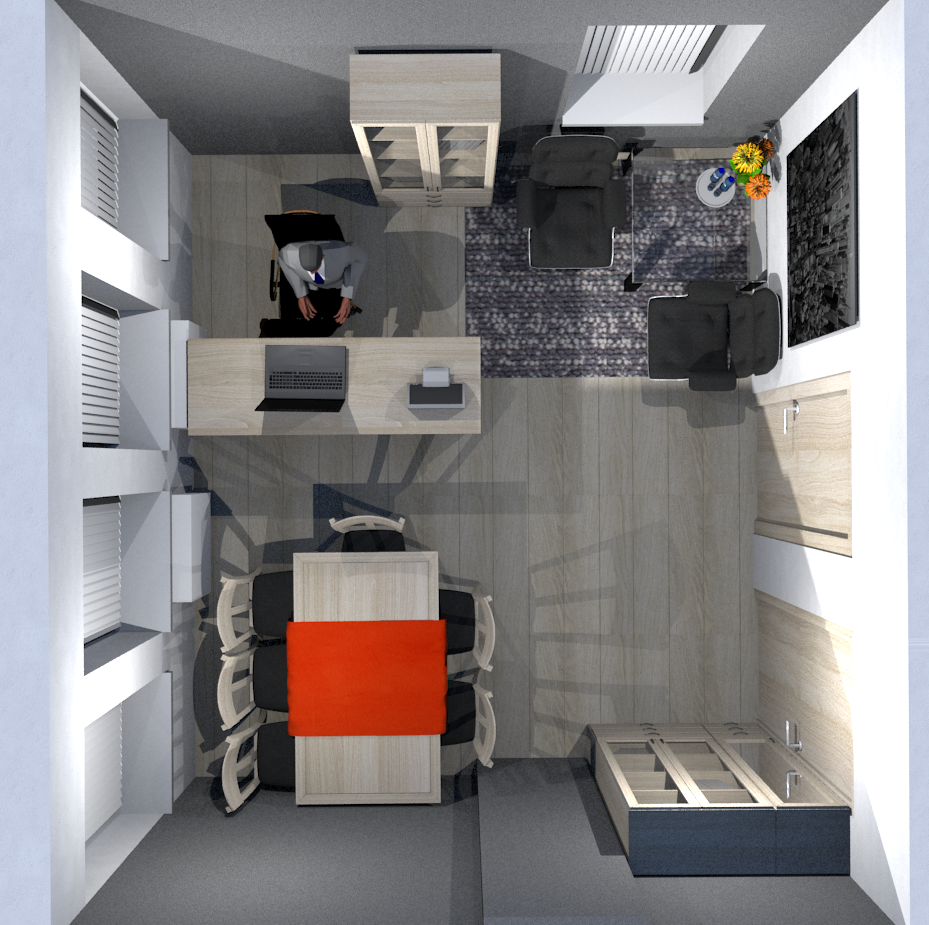 Fot. 28 Pokój kierownika. Widok z góry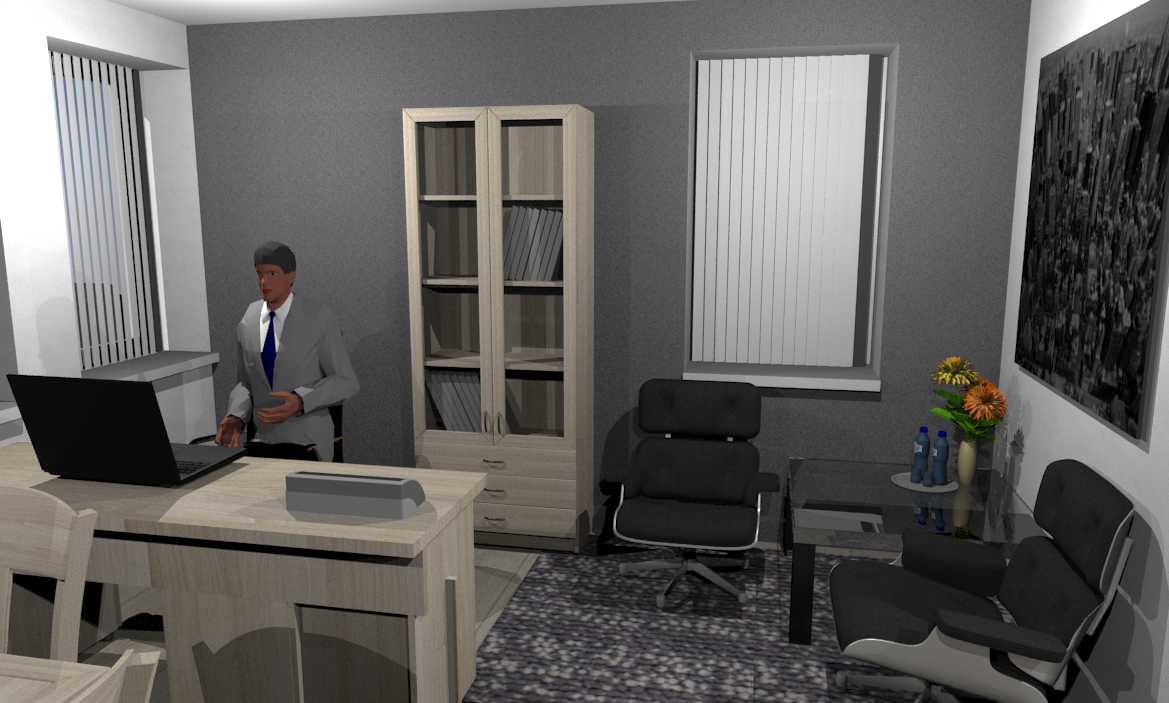 Fot. 29 Pokój kierownika . widok od str. Drzwi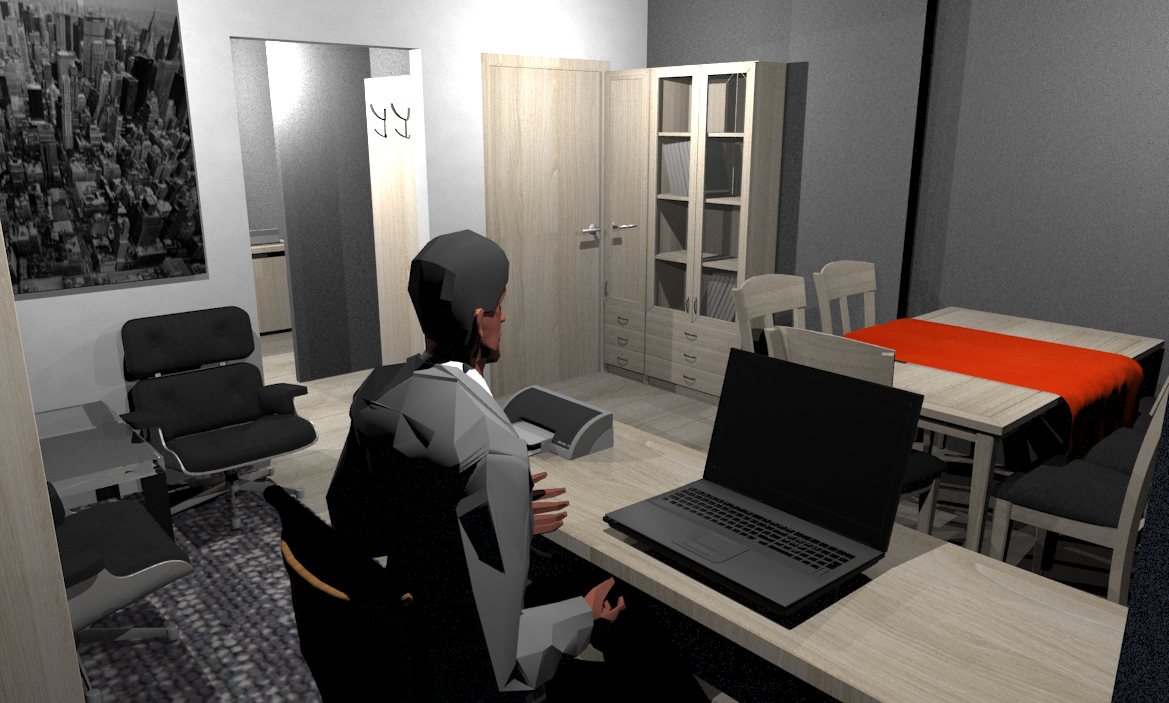 Fot. 30Pokój kierownika. Widok od strony oknaPortierniaRys nr 8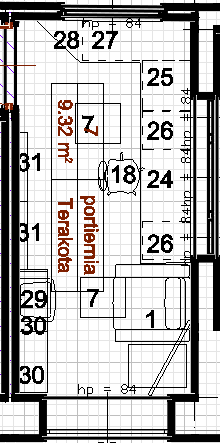 PRACE REMONTOWE-W pomieszczeniu portierni przewidziano wymianę i powiększenie okna wychodzącego na przedsionek, oraz na hol. -malowanie ścian i sufitów- wymiana posadzki-Wymiana mebliWYPOSAŻENIEFotel  szt. 17.   Oświetlenie sufitowe szt.  218. krzesło obrotoweBlat  szt.1REGAŁY POD BLATEMRegał z drzwiami podwójnymi 60x60x75cm  szt. 1Regał 45x60x75 z szufladami  szt. 2Regał 120x45cm otwierany lewostronnie szt. 1Półka trójkątna  szt 2Umywalka  szt. 1Szafki stojące pod umywalkę  szt. 2Szafki wiszące na klucze  szt. 2Ponadto w portierni znajduje się zestaw do monitorowania obiektu. Pozostawienie istniejącego , lub wymiana na nowy sprzęt należy do decyzji inwestora.WIZUALIZACJE PORTIERNI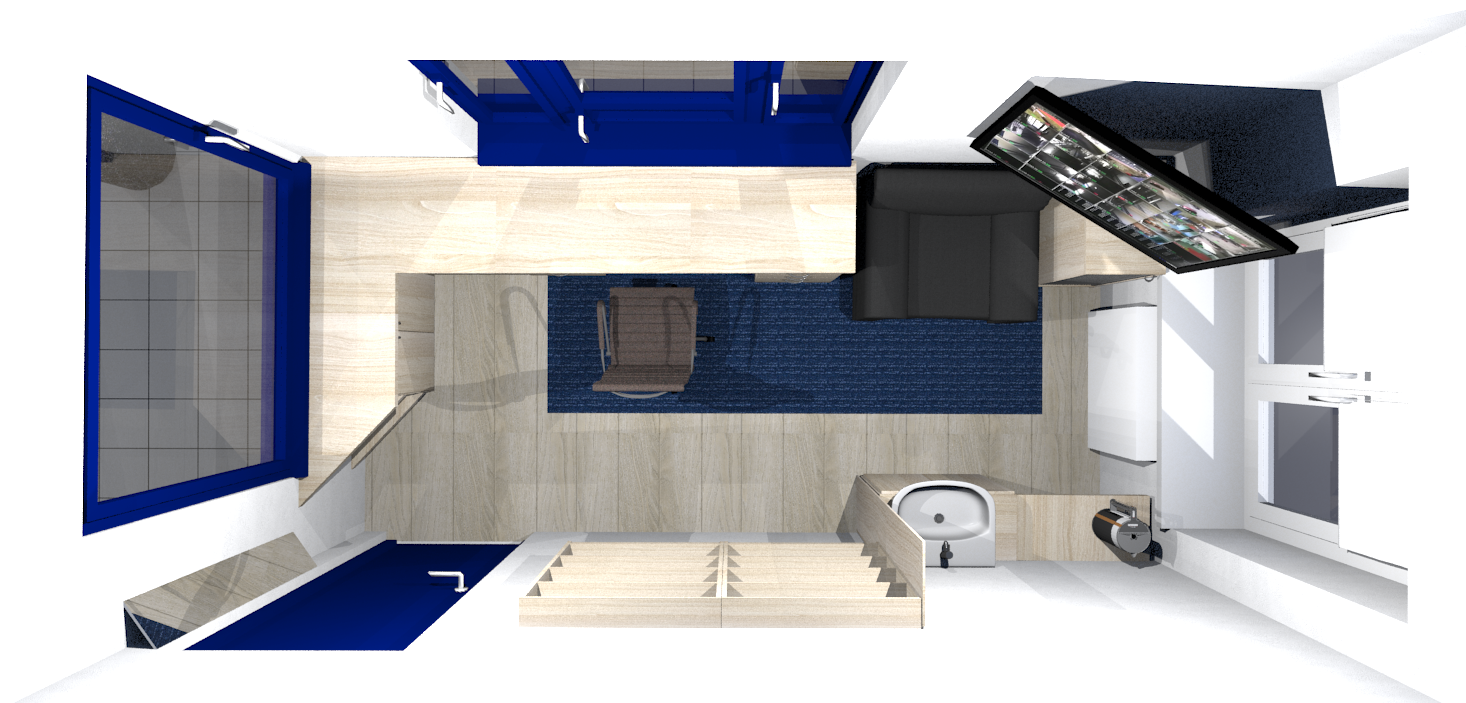 Fot. 31 Widok z góry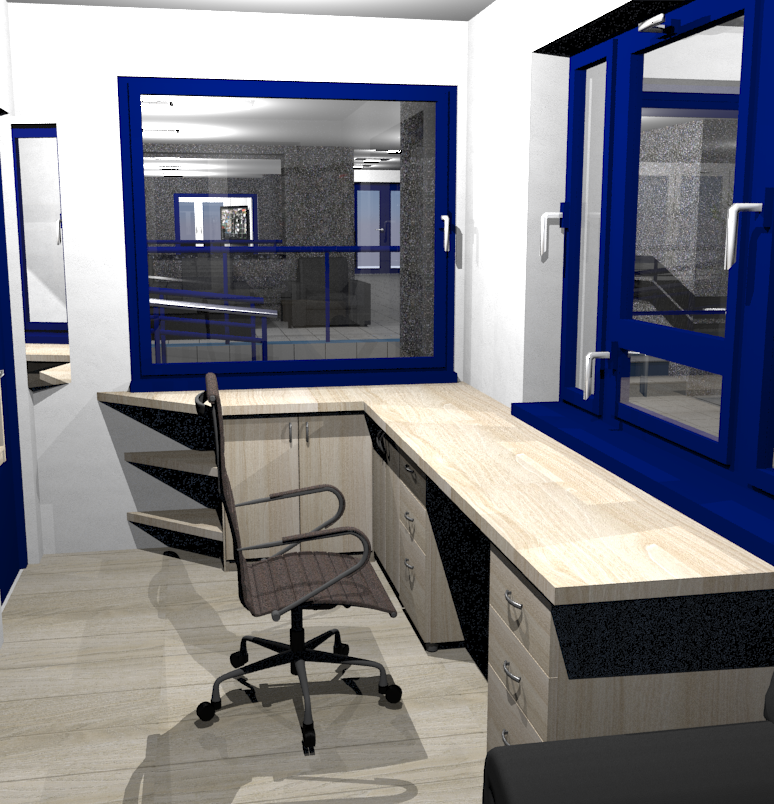 Fot. 32 Portiernia widok od str. okna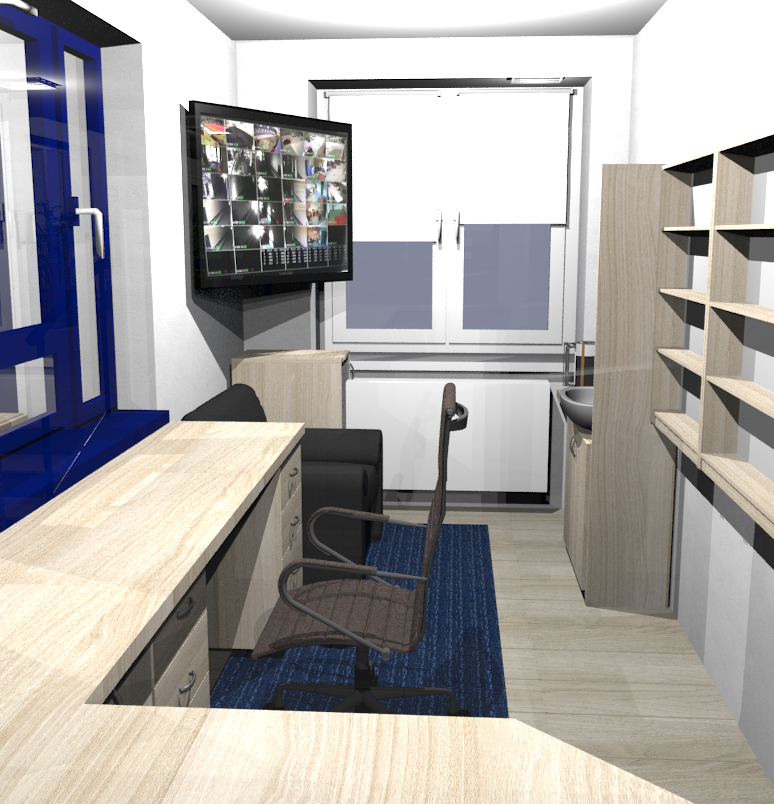 Fot. 33 Portiernia widok od strony holuPokój naukiRys 9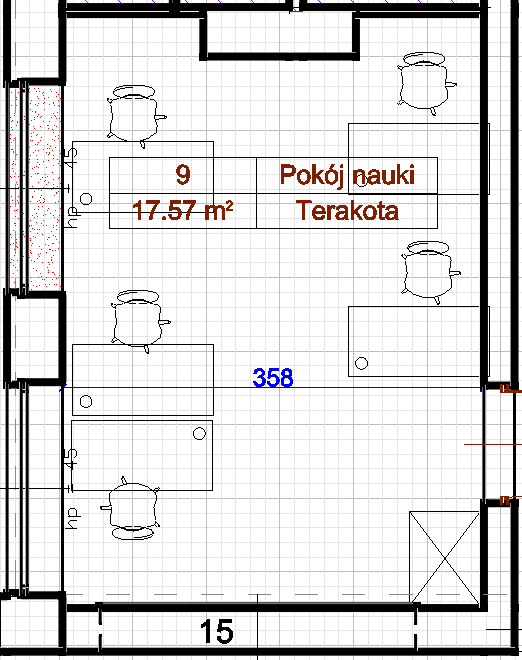 PRACE REMONTOWE-odtworzenie otworu okiennego w miejscu gdzie kiedyś istniało okno i osadzenie okna o wymiarach i podziale identycznym jak okno istniejące-wymiana posadzki na panele drewniane - malowanie ścian i sufitów- przeróbka instalacji komputerowej WYPOSAŻENIEDo wyposażenia pokoju nauki można użyć istniejących mebli z dotychczasowego  pomieszczenia o tym samym przeznaczeniu. Rysunek zestawu kuchennego z lodówką i z szafą ubraniową 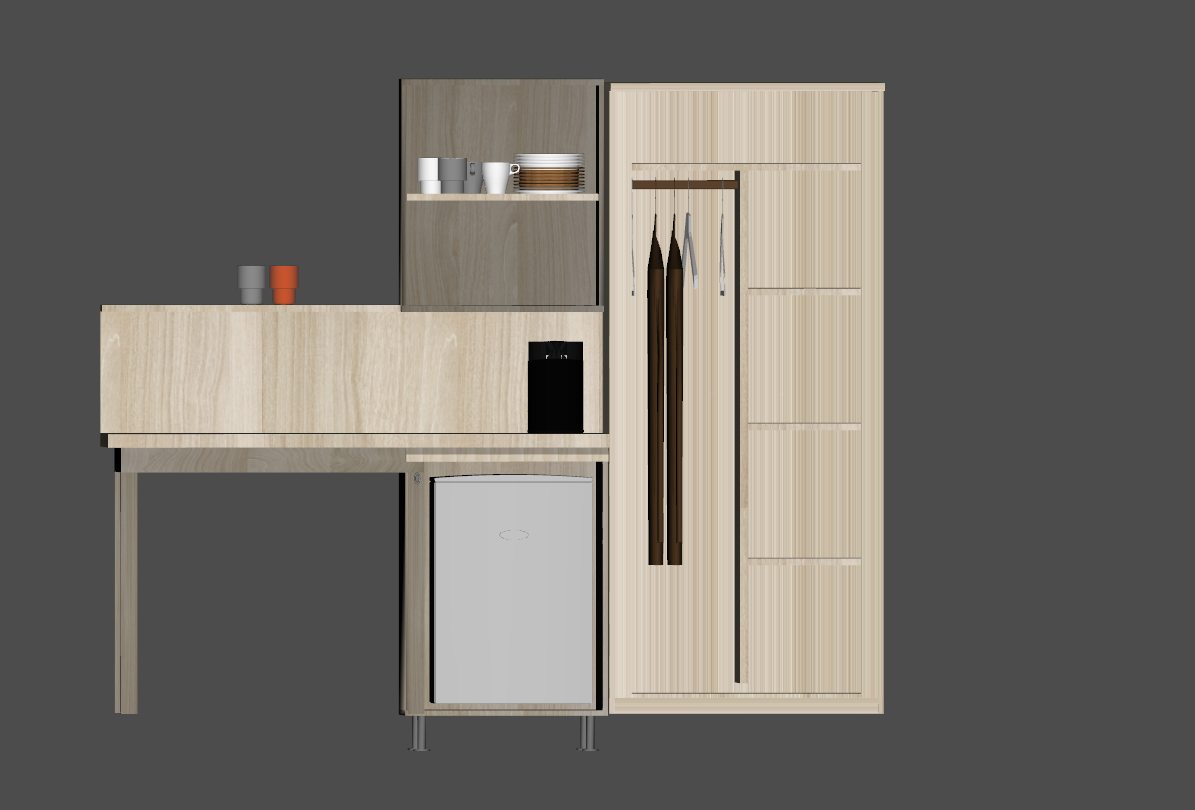 Fot. 34 Widok wnętrza mebla po zdjęciu wszystkich drzwi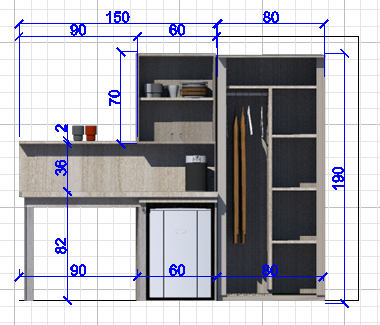 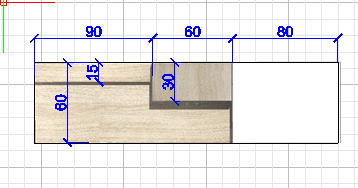 Fot. 35 Wymiary zestawu kuchennego.